Приложение к ПостановлениюАдминистрации города Шарыповоот 11.11.2022 № 372«Приложение к ПостановлениюАдминистрации города Шарыповоот 12.10.2017 № 200» Муниципальная программа«Формирование современной городской средымуниципального образования город Шарыпово» 1.Паспорт муниципальной программы2. Характеристика текущего состояния среды проживания населения в муниципальном образовании город Шарыпово с указанием основных показателей социально-экономического развития муниципального образованияФормирование комфортной городской среды — это комплекс мероприятий, направленных на создание условий для обеспечения благоприятных, безопасных и доступных условий проживания населения в муниципальном образовании город Шарыпово.Городская среда должна соответствовать санитарным и гигиеническим нормам, а также иметь завершенный, привлекательный и эстетичный внешний вид. Создание современной городской среды включает в себя проведение работ по благоустройству дворовых и общественных территорий. Текущее состояние большинства дворовых территорий не соответствует современным требованиям к местам проживания граждан, обусловленным нормами Градостроительного и Жилищного кодексов Российской Федерации, а именно: значительная часть асфальтобетонного покрытия внутриквартальных проездов имеет высокую степень износа, так как срок службы дорожных покрытий с момента массовой застройки территории муниципального образования города Шарыпово многоквартирными домами истек, недостаточно оборудованных детских и спортивных площадок.По состоянию на 1 января 2018 года количество многоквартирных домов, расположенных на территории муниципального образования город Шарыпово с прилегающими к ним дворовыми территориями, составляло 244 дома. Общественных территорий – 10 территорий.По итогам инвентаризации, проведенной в порядке, определенном постановлением Правительства Красноярского края от 17.07.2017 №415-п «Об утверждении порядка проведения инвентаризации дворовых территорий многоквартирных домов, общественных территорий, объектов недвижимого имущества (включая объекты незавершенного строительства) и земельных участков, находящихся в собственности (пользовании) юридических лиц и индивидуальных предпринимателей, предоставленных для их размещения, уровня благоустройства индивидуальных жилых домов и земельных участков, предоставленных для их размещения, расположенных на территории Красноярского кря» (далее – инвентаризация) нуждаются в благоустройстве 199 придомовых территорий, что составляет 82% от общего количества дворовых территорий. По состоянию на 01.01.2023г. 162 дворовых территорий нуждаются в благоустройстве.По данным инвентаризации на территории муниципального образования город Шарыпово расположено 10 общественных территорий, при этом 40% требуют благоустройства.3. Приоритеты и цели социально-экономического развития при формировании современной городской среды, описание основных целей и задач муниципальной программы, тенденции развития современной городской средыВажнейшей задачей органов местного самоуправления города Шарыпово является формирование и обеспечение среды, комфортной и благоприятной для проживания населения, в том числе благоустройство и надлежащее содержание дворовых территорий, выполнение требований Градостроительного кодекса Российской Федерации по устойчивому развитию общественных территорий, обеспечивающих при осуществлении градостроительной деятельности безопасные и благоприятные условия жизнедеятельности человека, повышение уровня вовлеченности заинтересованных граждан, организаций в реализацию мероприятий по благоустройству территории муниципального образования город Шарыпово, а также обеспечение участия населения в процессах формирования планов комплексного благоустройства дворовых территорий и общественного обсуждения их реализации.Для решения проблем по благоустройству муниципального образования город Шарыпово необходим комплексный и последовательный подход, который предполагает использование программно-целевых методов, обеспечивающих увязку реализации мероприятий по срокам, ресурсам и исполнителям.Комплексный подход позволяет наиболее полно и в то же время детально охватить весь объем проблем, решение которых может обеспечить комфортные условия проживания всего населения.При выполнении работ по благоустройству необходимо учитывать мнение жителей и сложившуюся инфраструктуру территории дворов для определения функциональных зон, и выполнения других мероприятий.Цель программы: Повышение качества и комфорта городской среды на территории муниципального образования город Шарыпово.Достижение цели программы осуществляется путем решения следующих задач:1.	Обеспечение формирования единого облика муниципального образования город Шарыпово.2.	Обеспечение создания, содержания и развития объектов благоустройства на территории муниципального образования, включая объекты, находящиеся в частной собственности и прилегающие к ним территории.3.	Повышение уровня благоустройства дворовых территорий муниципального образования город Шарыпово.4.	Повышение уровня благоустройства муниципальных территорий общего пользования (площадей, улиц, пешеходных зон, скверов, парков, иных территории) муниципального образования город Шарыпово.5. Повышение степени вовлеченности заинтересованных граждан, организаций в реализацию мероприятий по благоустройству территорий муниципального образования город Шарыпово.Основные этапы реализации программы:- Организация и проведение широкого общественного обсуждения планов благоустройства.- Проведение просветительской работы, направленной на информирование населения о Программе и участии в ней.- Подготовка дизайн-проектов благоустройства каждой дворовой территории.- Подготовка дизайн-проекта наиболее общественной территории.- Организация работы по заключению муниципальных контрактов на выполнение работ по благоустройству дворовых территорий.- Организация работы по заключению муниципальных контрактов на благоустройство общественной территории.- Заключение соглашения с министерством промышленности, энергетики и жилищно-коммунального хозяйства Красноярского края о предоставлении субсидии на реализацию мероприятий по благоустройству, направленных на формирование современной городской среды.- Выполнение работ по благоустройству:1. дворовых территорий;2.общественных территорий.На территории муниципального образования город Шарыпово в целях выполнения мероприятий, реализуемых в рамках приоритетного проекта «Формирование современной городской среды» утвержденного п.12 постановления Правительства РФ от 10.02.2014 №169 «Об утверждении Правил предоставления и распределения субсидий из федерального бюджета бюджетам субъектов РФ на поддержку государственных программ субъектов РФ и муниципальных программ формирования современной городской среды», постановлением Администрации города Шарыпово от 28.02.2017 № 42, были разработаны и утверждены следующие порядки:1. Порядок разработки, общественного обсуждения с заинтересованными лицами, утверждения дизайн-проектов благоустройства дворовых территорий, включенных в мероприятия по благоустройству, направленные на формирование современной городской среды, а также дизайн-проекта благоустройства наиболее посещаемой муниципальной территории общего пользования муниципального образования город Шарыпово приведен в приложении №4 к настоящей программе.2. Порядок аккумулирования средств заинтересованных лиц, направляемых на выполнение минимального, дополнительного перечней работ по благоустройству дворовых территорий, и механизм контроля за их расходованием, а также порядок и формы трудового и (или) финансового участия граждан в выполнении указанных работ приведен в приложении №5 к настоящей программе.Кроме этого программой предусмотрено:Перечень мероприятий муниципальной программы приведен в приложении №3 к программе.Адресный перечень дворовых территорий, нуждающихся в благоустройстве и подлежащих благоустройству в период 2023-2025г.г., приведен в приложении №6 к программе.В соответствии с Порядком подачи заявок на 2023 для участия в отборе дворовых территорий для включения в программу, муниципальной общественной комиссией рассмотрены заявки, поданные по 6 многоквартирным домам. В соответствии с критериями оценки поданным заявкам присвоены баллы от 26 до 35. По итогам оценки наибольшее количество баллов набрали следующие дворовые территории, подлежащие включению в программу в 2023 году:г. Шарыпово: мкр. 3, д. 4, мкр. 6, д. 39, мкр Пионерный, д. 162, мкр. Северный, д. 30.Адресный перечень общественных территорий, нуждающихся в благоустройстве и подлежащих благоустройству в период 2023-2025г.г., приведен в приложении №7 к программе.Для определения общественных территорий, нуждающихся в благоустройстве и подлежащих благоустройству в период 2023-2025г. были проведены рейтинговые голосования по отбору общественной территории подлежащей благоустройству в первоочередном порядке:На 2023 г. большинством голосов (4613 голосов) определена общественная территория – парк «Зеленый островок» в г. Шарыпово.Визуализированный перечень образцов элементов благоустройства, предлагаемых к размещению на дворовых территориях по минимальному перечню приведен в приложении №8 к настоящей программе.Адресный перечень объектов недвижимого имущества (включая объекты незавершенного строительства) и земельных участков, находящихся в собственности (пользовании) юридических лиц и индивидуальных предпринимателей, которые подлежат благоустройству не позднее 2025 года за счет средств указанных лиц в соответствии с заключенными соглашениями с органами местного самоуправления, приведен в приложении №9 к программе.Благоустройство индивидуальных жилых домов и земельных участков, предоставленных для их размещения предусматривает выполнение комплекса мероприятий, а именно:проведение разъяснительной работы с собственниками (пользователями) жилых домов (собственниками (землепользователями) земельных участков) о принципах благоустройства;по итогам инвентаризации индивидуальных жилых домов и земельных участков, предоставленных для их размещения, будут составлены паспорта благоустройства индивидуальных жилых домов и земельных участков, предоставленных для их размещения по форме, приведенной в приложении №10 к программе;заключение соглашений с собственниками (пользователями) указанных домов (собственниками (землепользователями) земельных участков) об их благоустройстве не позднее 2025 года в соответствии с требованиями утвержденных правил благоустройства по результатам проведенной инвентаризации.Право муниципального образования город Шарыпово исключать из адресного перечня дворовых и общественных территорий, подлежащих благоустройству в рамках реализации муниципальной программы, территории, расположенные вблизи многоквартирных домов, физический износ основных конструктивных элементов (крыша, стены, фундамент) которых превышает 70 процентов, а также территории, которые планируются к изъятию для муниципальных или государственных нужд в соответствии с генеральным планом при условии одобрения решения об исключении указанных территорий из адресного перечня дворовых территорий и общественных территорий муниципальной общественной комиссией по развитию городской среды на территории муниципального образования город Шарыпово в порядке, установленном такой комиссией.Право муниципального образования город Шарыпово исключать из адресного перечня дворовых территорий, подлежащих благоустройству в рамках реализации муниципальной программы, дворовые территории, собственники помещений многоквартирных домов которых приняли решение об отказе от благоустройства дворовой территории в рамках реализации настоящей Программы или не приняли решения о благоустройстве дворовой территории в сроки, установленные настоящей Программой. При этом исключение дворовой территории из перечня дворовых территорий, подлежащих благоустройству в рамках реализации Программы, возможно только при условии одобрения соответствующего решения муниципального образования муниципальной общественной комиссией по развитию городской среды на территории муниципального образования город Шарыпово в порядке, установленном такой комиссией;Мероприятия по проведению работ по образованию земельных участков, на которых расположены многоквартирные дома, работы по благоустройству дворовых территорий которых софинансируются из бюджета Красноярского края;Условия об обязательном установлении минимального 3-летнего гарантийного срока на результаты выполненных работ по благоустройству дворовых и общественных территорий, софинансируемых за счет средств субсидии из бюджета Красноярского края, а также условия о предельной дате заключения соглашений по результатам закупки товаров, работ и услуг для обеспечения муниципальных нужд в целях реализации Программы - 1 апреля года предоставления субсидии, за исключением:случаев обжалования действий (бездействия) заказчика и (или) комиссии по осуществлению закупок и (или) оператора электронной площадки при осуществлении закупки товаров, работ, услуг в порядке, установленном законодательством Российской Федерации, при которых срок заключения таких соглашений продлевается на срок указанного обжалования;случаев проведения повторного конкурса или новой закупки, если конкурс признан не состоявшимся по основаниям, предусмотренным законодательством Российской Федерации, при которых срок заключения таких соглашений продлевается на срок проведения конкурсных процедур;случаев заключения таких соглашений в пределах экономии средств при расходовании субсидии в целях реализации Программы, в том числе мероприятий по цифровизации городского хозяйства, включенных в Программу, при которых срок заключения таких соглашений продлевается на срок до 15 декабря года предоставления субсидии.Еще одной целью программы является: Вовлечение граждан в решение вопросов формирования комфортной среды проживания на территории муниципального образования город Шарыпово.Достижение данной цели программы осуществляется путем решения задачи направленной на повышение степени вовлеченности заинтересованных граждан, организаций в реализацию мероприятий по благоустройству территорий муниципального образования город Шарыпово.В ходе реализации данной задачи планируется ежегодное вовлечение граждан в общественное обсуждение выбора объектов, подлежащих благоустройству, мероприятий по благоустройству выбранных общественных территорий и голосование по отбору общественной территории, подлежащей благоустройству.Голосование по отбору общественных территорий, подлежащих благоустройству, проходит в электронной форме в информационно-телекоммуникационной сети интернет. В целях повышения степени вовлеченности и уровня информирования граждан о проведении голосования Администрацией города Шарыпово проводится работа с предприятиями и организациями, расположенными на территории муниципального образования город Шарыпово путем проведения совещаний, собраний, встреч, рассылки информационных писем о способе и сроках проведения голосования.Реализация мероприятий, направленных на повышение степени вовлеченности граждан и организаций в реализацию мероприятий по благоустройству территорий муниципального образования город Шарыпово не требует финансовых вложений.4. Прогноз конечных результатов реализации муниципальной программы, характеризующих целевое состояние (изменение состояния) уровня и качества жизни населения, социально-экономическое развитие в сфере формирования современной городской среды, экономики, степени реализации других общественно значимых интересовРеализация программы должна привести к созданию комфортной среды обитания и жизнедеятельности для жителей муниципального образования город Шарыпово.В результате реализации программы к 2025 году должен сложиться качественно новый уровень состояния городской среды со следующими характеристиками:повышение уровня благоустройства дворовых территорий муниципального образования город Шарыпово;повышение уровня благоустройства общественных территорий муниципального образования город Шарыпово;повышение уровня вовлеченности заинтересованных граждан, организаций в реализацию мероприятий по благоустройству территории муниципального образования город Шарыпово;обеспечение участия населения в процессах формирования планов комплексного благоустройства дворовых территорий и общественного обсуждения их реализации.Целевые индикаторы:Увеличение доли благоустроенных дворовых территорий многоквартирных домов от общего количества дворовых территорий многоквартирных домов городских округов к 2025 году до 38,5%;Увеличение доли благоустроенных общественных территорий муниципального образования соответствующего функционального назначения (площади, улицы, пешеходные зоны, скверы, парки, иные территории) от общего количества таких территорий муниципального образования к 2025 году до 80%;Увеличение доли граждан, принявших участие в решении вопросов развития городской среды, от общего количества граждан в возрасте от 14 лет, проживающих в муниципальном образовании к 2025 году до 33%;Перечень целевых показателей, с указанием планируемых к достижению значений в результате реализации программы приведен в приложении № 1 к паспорту программы. 5. Информация по подпрограммам, отдельным мероприятиям муниципальной программыРеализация подпрограмм и отдельных мероприятий настоящей программой не предусмотрено.6. Основные меры правового регулирования, направленные на достижение цели и (или) задач муниципальной программыДля достижения цели и задач программы принятие нормативных правовых актов не требуется.7. Перечень объектов недвижимого имущества муниципальной собственности города Шарыпово, подлежащих строительству, реконструкции, техническому перевооружению или приобретениюСтроительство, реконструкция, техническое перевооружение или приобретение объектов недвижимого имущества муниципальной собственности города Шарыпово настоящей программой не предусмотрено.8. Информация о ресурсном обеспечении муниципальной программыИнформация о ресурсном обеспечении муниципальной программы за счет средств городского бюджета, в том числе средств, поступивших из бюджетов других уровней бюджетной системы (с расшифровкой по главным распорядителям средств бюджета города Шарыпово, в разрезе подпрограмм) представлена в приложении №1 к Программе.Информация об источниках финансирования подпрограмм, отдельных мероприятий программы (средства бюджета города Шарыпово, в том числе средства, поступившие из бюджетов других уровней бюджетной системы) представлена приложении №2 к Программе.Приложение №3к муниципальной программе «Формирование современной городской среды муниципального образования город Шарыпово»Переченьмероприятий муниципальной программы «Формирование современной городской среды муниципального образованиягород Шарыпово» на 2018-2025 годы Приложение №4к муниципальной программе «Формирование современной городской среды муниципального образования город Шарыпово»Порядокразработки, общественного обсуждения с заинтересованными лицами, утверждения дизайн-проектов благоустройства дворовых территорий, включенных в мероприятия по благоустройству, направленные на формирование современной городской среды, а также дизайн-проекта благоустройства общественной территории муниципального образования город Шарыпово1.Общие положения1.1. Настоящий Порядок регламентирует процедуру разработки, обсуждения с заинтересованными лицами и утверждения дизайн-проектов благоустройства дворовых территорий, включенных в мероприятия по благоустройству, направленные на формирование современной городской среды, а также дизайн-проекта благоустройства общественной территории муниципального образования город Шарыпово. 1.2. Под дизайн-проектом понимается графический и текстовый материал с описанием работ и мероприятий, предлагаемых к выполнению (далее – дизайн-проект).Содержание дизайн-проекта зависит от вида и состава планируемых к благоустройству работ. Это может быть, как проектная, сметная документация, так и упрощенный вариант в виде изображения дворовой или общественной территории с описанием работ и мероприятий, предлагаемых к выполнению.Визуальное описание предлагаемого проекта, перечня элементов благоустройства, предлагаемых к размещению на соответствующей дворовой территории приведен в приложении №1 к настоящему Порядку.1.3. К заинтересованным лицам относятся: собственники помещений в многоквартирных домах, собственники иных зданий и сооружений, расположенных в границах дворовой и (или) общественной территории, подлежащей благоустройству (далее – заинтересованные лица).2. Разработка дизайн-проектов2.1. Разработка дизайн-проектов в отношении дворовых территорий многоквартирных домов, расположенных на территории муниципального образования город Шарыпово и общественных территорий муниципального образования город Шарыпово, осуществляется в соответствии с Правилами благоустройства муниципального образования город Шарыпово, требованиями Градостроительного кодекса Российской Федерации, а также действующими строительными, санитарными и иными нормами и правилами.2.2. Разработка дизайн-проектов в отношении дворовых территорий многоквартирных домов, расположенных на территории муниципального образования город Шарыпово и общественных территорий муниципального образования город Шарыпово, осуществляется Администрацией города Шарыпово (далее – Администрация).2.3. Разработка дизайн-проектов благоустройства дворовой территории многоквартирного дома осуществляется с учетом минимальных и дополнительных перечней работ по благоустройству дворовой территории, установленных органом государственной власти Красноярского края и утвержденных протоколом общего собрания собственников помещений в многоквартирном доме, в отношении которой разрабатывается дизайн-проект благоустройства.3. Обсуждение и утверждение дизайн-проекта3.1. В целях обсуждения и утверждения дизайн-проекта благоустройства дворовой территории многоквартирного дома, Администрация уведомляет заинтересованное лицо, которое вправе действовать в интересах всех собственников помещений в многоквартирном доме, придомовая территория которого включена в адресный перечень дворовых территорий программы (далее – уполномоченное лицо), о готовности дизайн-проекта.3.2. Заинтересованное лицо обеспечивает обсуждение, согласование дизайн-проекта благоустройства дворовой территории многоквартирного дома, для дальнейшего его утверждения в срок, не превышающий 3 рабочих дней.3.3. Обсуждение и утверждение дизайн-проекта благоустройства общественной территории, осуществляется с участием представителей Администрации, а также с участием архитекторов, проектировщиков и других профильных специалистов.3.4. Дизайн-проект на благоустройство дворовой территории многоквартирного дома утверждается в двух экземплярах, в том числе один экземпляр хранится у уполномоченного лица. 3.5. Дизайн-проект на благоустройство общественной территории утверждается в одном экземпляре и хранится в Администрации.4. Порядок подачи заявки на участие в обсуждениис заинтересованными лицами дизайн-проектов дворовых территорий многоквартирных домов, расположенных на территории муниципального образования город Шарыпово и общественных территорий муниципального образования город Шарыпово 4.1. Заявка на участие в обсуждении с заинтересованными лицами дизайн-проектов дворовых территорий многоквартирных домов муниципального образования город Шарыпово подается заинтересованным лицом в Администрацию в письменной форме в срок, установленный в сообщении о проведении отбора дворовых территорий многоквартирных домов. Заявка регистрируется специалистом, который делает отметку на заявке о получении такой заявки с указанием даты и времени ее получения.Срок подачи заявок должен составлять не более 14 календарных дней с момента опубликования сообщения на сайте организатора обсуждении с заинтересованными лицами дизайн-проектов дворовых территорий многоквартирных домов муниципального образования город Шарыпово. В случае внесения изменений в настоящий Порядок после официального опубликования срок подачи заявок должен быть увеличен не менее чем на 7 дней. Все листы заявки и прилагаемые документы на участие в обсуждении с заинтересованными лицами дизайн-проектов дворовых территорий многоквартирных домов муниципального образования город Шарыпово должны быть прошиты и пронумерованы. Заявка должна быть скреплена печатью участника обсуждения (для юридических лиц) и подписана участником обсуждения. 4.2. К заявке прилагаются следующие документы: 1) протокол общего собрания собственников помещений в многоквартирном доме, в котором определен состав заинтересованных лиц из числа собственников помещений для участия в обсуждении с заинтересованными лицами дизайн-проектов дворовых территорий многоквартирных домов; 2) дизайн-проект с внесенными изменениями с учетом технической возможности, и без изменения проектно-сметной документации; 4.3. Комиссия рассматривает заявки на участие в обсуждении с заинтересованными лицами дизайн-проектов дворовых территорий многоквартирных домов муниципального образования город Шарыпово, в соответствии с требованиями, установленным настоящим Порядком, о чем составляется протокол заседания комиссии (далее - Протокол), в котором в обязательном порядке оцениваются заявки всех участников, с указанием изменений и другой информации. 4.4. Протокол подписывается всеми членами Комиссии, присутствовавшими на заседании, и размещается на официальном сайте организатора конкурса и в средствах массовой информации в течение трех рабочих дней с момента его подписания. В случае, если по окончании срока подачи заявок на участие в обсуждении с заинтересованными лицами дизайн-проектов дворовых территорий многоквартирных домов муниципального образования город Шарыпово подана только одна заявка на участие в обсуждении, Комиссия признает отбор несостоявшимся и рассматривает указанную заявку. Если заявка соответствует требованиям и условиям настоящего Порядка, работы, указанные в проектно-сметной документации, будут выполняться в соответствии с внесенными изменениями в дизайн-проект. В случае признания обсуждения несостоявшимся работы будут выполнять по ранее согласованному дизайн-проекту.Приложение № 1к Порядку разработки, общественного обсуждения с заинтересованными лицами, утверждения дизайн-проектов благоустройства дворовых территорий, включенных в мероприятия по благоустройству, направленные на формирование современной городской среды, а также дизайн-проекта благоустройства общественной территории муниципального образования город Шарыпово на 2018 годВизуальное описание предлагаемого проекта, перечня элементов благоустройства, предлагаемых к размещению на соответствующей дворовой территории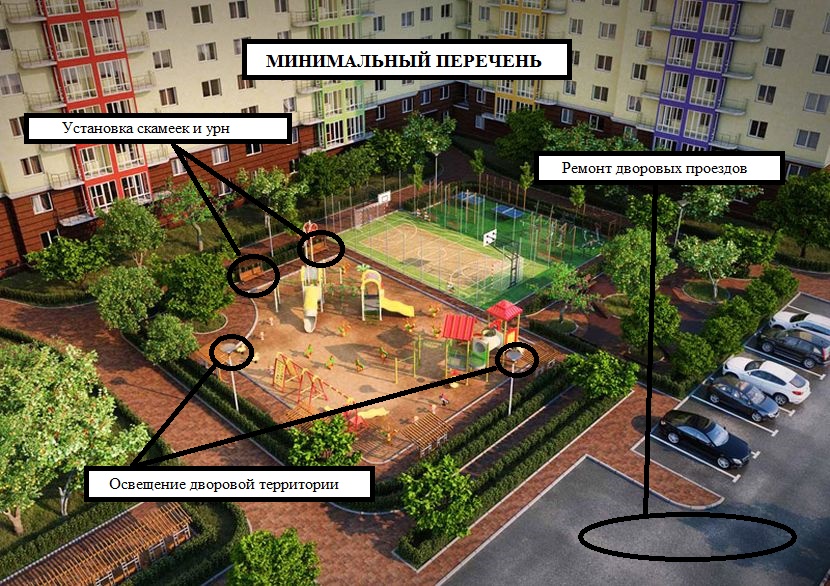 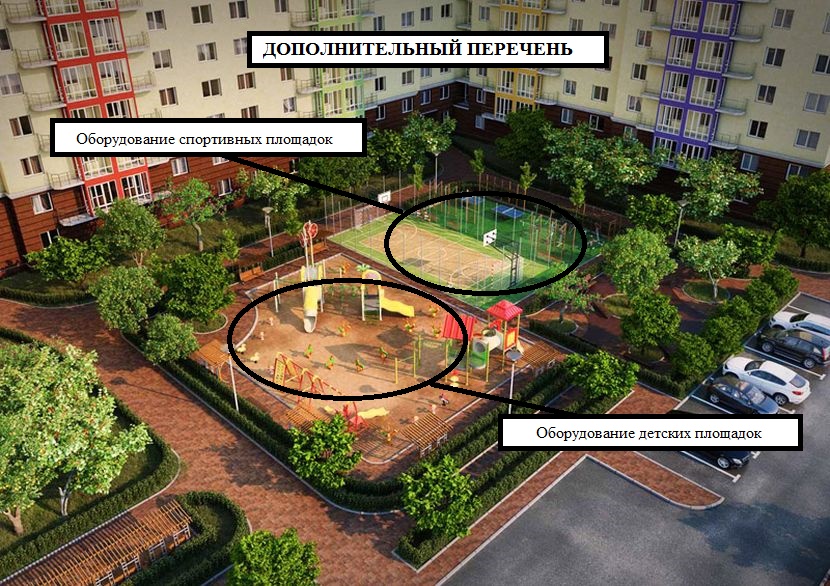 Приложение №5к муниципальной программе «Формирование современной городской среды муниципального образования город Шарыпово»Порядокаккумулирования средств заинтересованных лиц, направляемых на выполнение минимального, дополнительного перечней работ по благоустройству дворовых территорий, и механизм контроля за их расходованием, а также порядок и формы трудового и (или) финансового участия граждан в выполнении указанных работ1.Общие положения1.1. Порядок аккумулирования средств заинтересованных лиц, направляемых на выполнение минимального, дополнительного перечней работ по благоустройству дворовых территорий, и механизм контроля за их расходованием, а также порядок и формы трудового и (или) финансового участия граждан в выполнении указанных работ определяют механизм сбора и  перечисления средств заинтересованных лиц направляемых на выполнение минимального, дополнительного перечней работ по благоустройству дворовых территорий, и механизм контроля за их расходованием, а также порядок и формы трудового и (или) финансового участия граждан в выполнении указанных работ в целях софинансирования мероприятий по благоустройству муниципальной программы «Формирование современной городской среды муниципального образования город Шарыпово».1.2. Заинтересованные лица - собственники помещений в многоквартирных домах, собственники иных зданий и сооружений, расположенных в границах дворовой территории, подлежащей благоустройству и обеспечивающие финансовое (трудовое) участие в реализации мероприятий по благоустройству дворовых территорий.1.3. Благоустройство дворовых территорий финансируемых за счет бюджетных средств осуществляется по минимальному (дополнительному) перечням видов работ по благоустройству дворовых территорий (далее – минимальный перечень, дополнительный перечень, минимальный и дополнительный перечни).1.4. Минимальный перечень включает в себя:ремонт тротуара, дворового проезда, ремонт дороги, образующей проезд к территории, прилегающей к многоквартирному дому в полном объеме;обеспечение освещения дворовых территорий;установку скамеек;установку урн для мусора.1.5. Дополнительный перечень включает в себя:оборудование детских площадок;оборудование спортивных площадок;устройство пешеходных дорожек из асфальтобетонного покрытия.1.6. В случае удовлетворительного состояния объектов (работ), входящих в состав минимального (дополнительного) перечня, допускается выполнение не всего комплекса работ. Удовлетворительное состояние необходимо подтвердить предоставлением паспорта благоустройства.1.7. Решение о финансовом (трудовом) участии заинтересованных лиц в реализации мероприятий по благоустройству дворовых территорий по минимальному или дополнительному перечню работ по благоустройству принимается на общем собрании собственников помещений многоквартирного дома, которое проводится в соответствии с требованиями статей 44 – 48 Жилищного кодекса Российской Федерации.2. О формах финансового и трудового участия2.1. При выполнении работ по минимальному перечню заинтересованные лица обеспечивают финансовое участие в размере не менее 2% от сметной стоимости на благоустройство дворовой территории.При выполнении работ по минимальному перечню на дорогах, образующих проезды к дворовым территориям, финансового участия заинтересованных лиц не требуется.При выполнении работ по дополнительному перечню заинтересованные лица обеспечивают финансовое участие в размере не менее 20% от сметной стоимости на благоустройство дворовой территории.Доля финансового участия заинтересованных лиц может быть снижена при условии обеспечения софинансирования за счет средств местного бюджета соразмерно доле снижения финансового участия заинтересованных лиц.2.2. Заинтересованные лица должны обеспечить трудовое участие в реализации мероприятий по благоустройству дворовых территорий:выполнение жителями неоплачиваемых работ, не требующих специальной квалификации, как например: подготовка объекта (дворовой территории) к началу работ (земляные работы, снятие старого оборудования, уборка мусора), и другие работы (покраска оборудования, озеленение территории посадка деревьев, охрана объекта);предоставление строительных материалов, техники и т.д.3. Сбор, учет и контроль средств заинтересованных лиц3.1. Сбор средств заинтересованных лиц на выполнение минимального (дополнительного) перечней работ по благоустройству дворовых территорий обеспечивают организации, управляющие многоквартирными домами, организации, осуществляющие содержание и текущий ремонт общего имущества собственников помещений в многоквартирных домах на специальном счете, открытом в российской кредитной организации и предназначенном для перечисления средств на благоустройство в целях софинансирования мероприятий муниципальной программы «Формирование современной городской среды муниципального образования город Шарыпово».3.2. Специальный счет может быть открыт в российских кредитных организациях, величина собственных средств (капитала) которых составляет не менее чем двадцать миллиардов рублей. Центральный банк Российской Федерации ежеквартально размещает информацию о кредитных организациях, которые соответствуют требованиям, установленным настоящим пунктом, на своем официальном сайте в сети «Интернет».3.3. Средства на выполнение минимального (дополнительного) перечней работ по благоустройству дворовых территорий вносят собственники жилых (нежилых) помещений путем внесения данных денежных средств в структуре платы за жилое помещение, согласно платежному документу единовременно, через два месяца после включения дворовой территории в перечень дворов, подлежащих благоустройству в рамках муниципальной программы «Формирование современной городской среды муниципального образования город Шарыпово», либо равномерно до 10 декабря.Председатель совета многоквартирного дома или иное уполномоченное лицо может обеспечить сбор средств заинтересованных лиц.3.4. Размер средств вносимых собственниками помещений на выполнение минимального (дополнительного) перечней работ по благоустройству дворовых территорий, рассчитывается как произведение сметной стоимости работ по благоустройству дворовой территории по муниципальному контракту, заключенному между МКУ «Служба городского хозяйства» и подрядной организацией, и доли в праве общей собственности на общее имущество в многоквартирном доме собственника жилого (нежилого) помещения, определяемой согласно части 1 ст.37 Жилищного кодекса РФ.3.5. Организации, управляющие многоквартирными домами, организации осуществляющие содержание и текущий ремонт общего имущества собственников помещений в многоквартирных домах перечисляют денежные средства, на счет МКУ «Служба городского хозяйства» по коду бюджетной классификации «Инициативные платежи, зачисляемые в бюджеты городских округов» 133 117 15020 04 0000 150, где ведется учет средств поступивших от заинтересованных лиц по многоквартирным домам, дворовые территории которых подлежат благоустройству согласно муниципальной программе «Формирование современной городской среды муниципального образования город Шарыпово».Данные по учету и списанию средств, поступивших от заинтересованных лиц, подлежат публикации на официальном сайте муниципального образования города Шарыпово (www.gorodsharypovo.ru) и направляются в общественную комиссию ежемесячно в срок до 15 числа месяца, следующего за отчетным.Списание средств заинтересованных лиц на оплату выполненных работ обеспечивается с учетом сроков, предусмотренных муниципальными контрактами на выполнение работ по благоустройству дворовых территорий. Приложение №6к муниципальной программе «Формирование современной городской среды муниципального образования город Шарыпово»Приложение №7к муниципальной программе «Формирование современной городской среды муниципального образования город Шарыпово»Приложение №8к муниципальной программе «Формирование современной городской среды муниципального образования город Шарыпово»Визуализированный перечень образцов элементов благоустройства, предлагаемых к размещению на дворовой территории по минимальному перечнюУстановка скамеек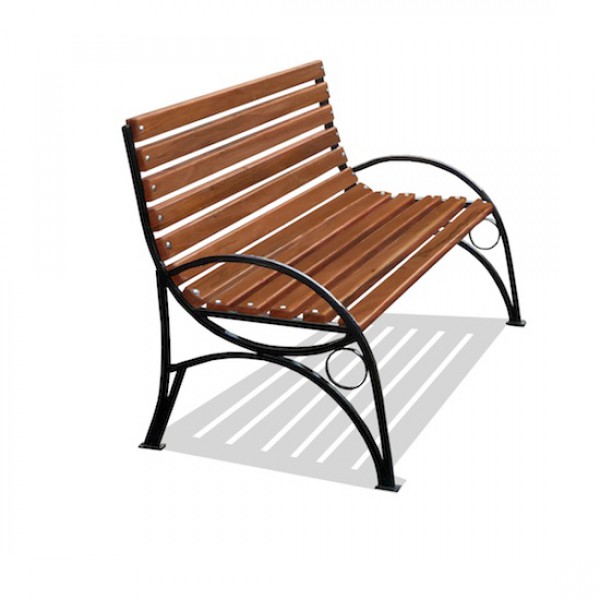 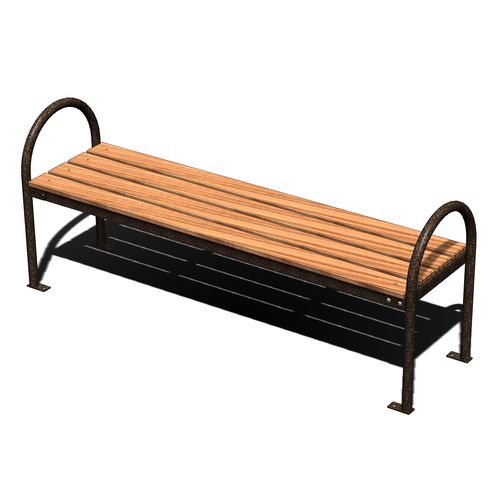 Установка урн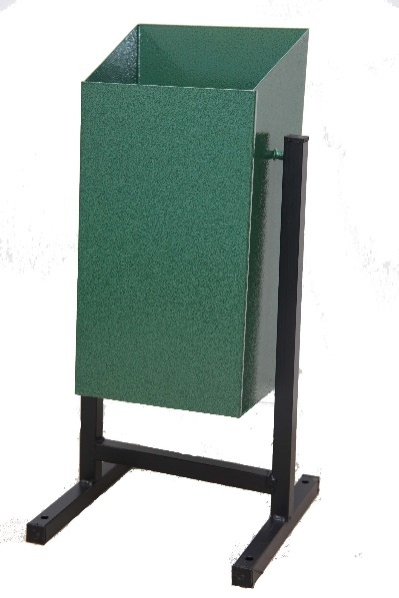 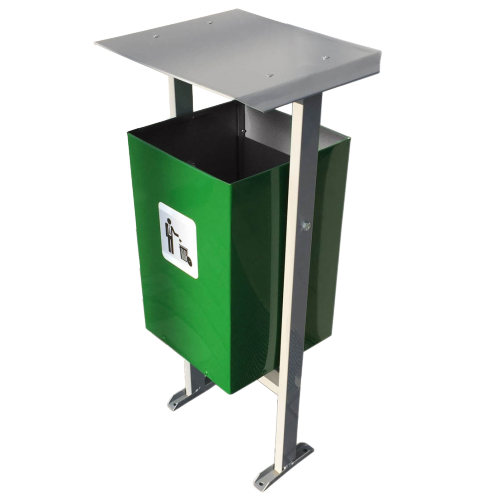 Обеспечение освещения дворовых территорий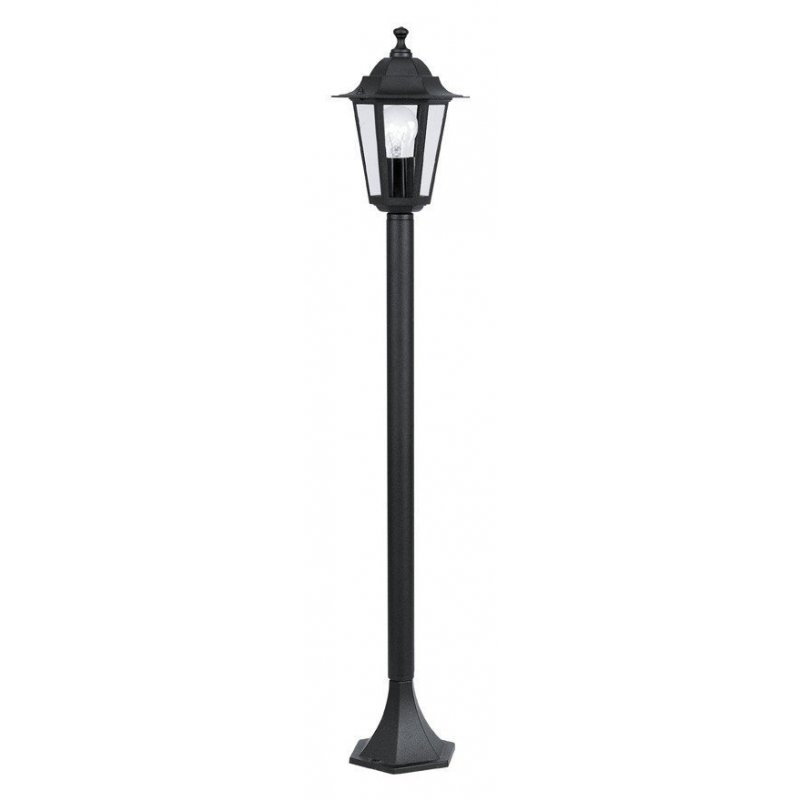 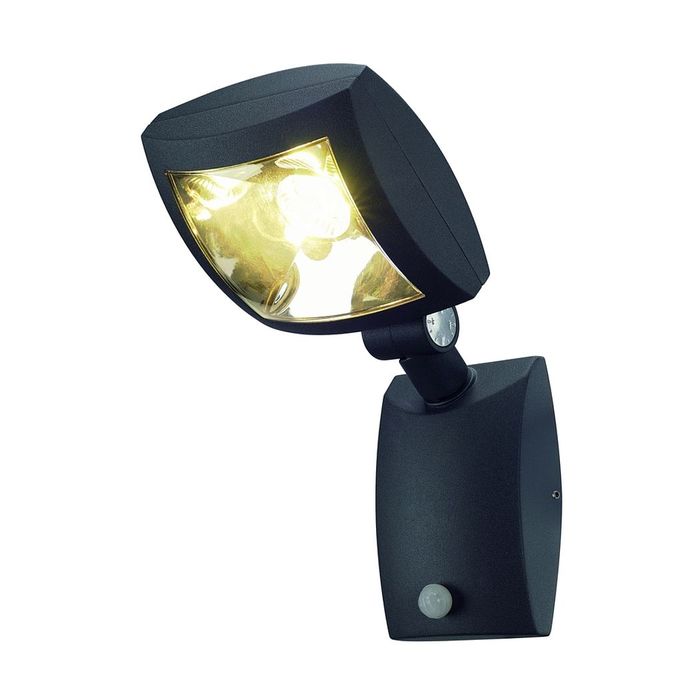 Ремонт дворовых проездов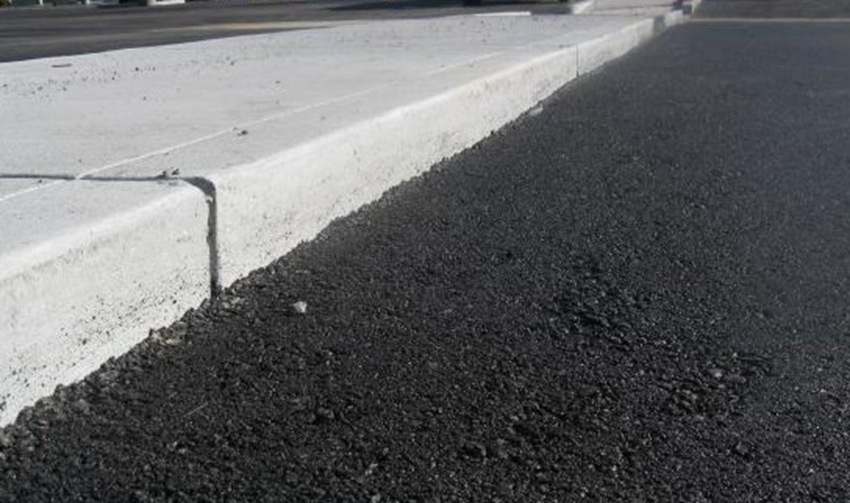 Приложение №9к муниципальной программе «Формирование современной городской среды муниципального образования город Шарыпово»Адресный перечень объектов недвижимого имущества (включая объекты незавершенного строительства) и земельных участков, находящихся в собственности (пользовании) юридических лиц и индивидуальных предпринимателейПриложение №10к муниципальной программе «Формирование современной городской среды муниципального образования город Шарыпово»Паспорт дворовой территориииндивидуальных жилых домов и земельных участков, предоставленных для их размещенияНаименование муниципальной программыФормирование современной городской среды муниципального образования город Шарыпово (далее – программа)Основание для разработки муниципальной программыПостановление Администрации города Шарыпово от 30.07.2013г. № 171 «Об утверждении Порядка принятия решений о разработке муниципальных программ муниципального образования города Шарыпово Красноярского края, их формировании и реализации»;Распоряжение Администрации города Шарыпово от24.06.2022 № 1153 «Об утверждении Перечня муниципальных программ муниципального образования города Шарыпово на 2023-2025 годы»Ответственный исполнитель муниципальной программыМуниципальное казенное учреждение«Служба городского хозяйства»Соисполнители муниципальной программы1. Муниципальное казенное учреждение «Управление капитального строительства»;2. Комитет по управлению муниципальным имуществом и земельными отношениями Администрации города Шарыпово;3. Отдел культуры Администрации города Шарыпово.4. Отдел спорта и молодежной политики Администрации города ШарыповоПеречень подпрограмм и отдельных мероприятий муниципальной программыРеализация подпрограмм и отдельных мероприятий настоящей программой не предусмотрено.Цели муниципальной программыПовышение качества и комфорта городской среды на территории муниципального образования город Шарыпово».Вовлечение граждан в решение вопросов формирования комфортной среды проживания на территории муниципального образования город ШарыповоЗадачи муниципальной программыОбеспечение формирования единого облика муниципального образования город Шарыпово;Обеспечение создания, содержания и развития объектов благоустройства на территории муниципального образования, включая объекты, находящиеся в частной собственности и прилегающие к ним территории;Повышение уровня благоустройства дворовых территорий муниципального образования город Шарыпово.Повышение уровня благоустройства муниципальных территорий общего пользования (площадей, улиц, пешеходных зон, скверов, парков, иных территории) муниципального образования город Шарыпово.Повышение степени вовлеченности заинтересованных граждан, организаций в реализацию мероприятий по благоустройству территорий муниципального образования город Шарыпово.Этапы и сроки реализации муниципальной программы2018-2025 г.г.Перечень целевых показателей муниципальной программы, с указанием планируемых к достижению значений в результате реализации муниципальной программыПриложение №1 к паспорту программыИнформация по ресурсному обеспечению программы, в том числе в разбивке по источникам финансирования по годам реализации программыВыполнение мероприятий программы в 2018 - 2025 годах предусматривает финансирование – 202 697,20 тыс. руб., в том числе по источникам и годам:2018 г. – 18 636,35 тыс. руб., в том числе:Федеральный бюджет – 10 784,26 тыс. руб.;Краевой бюджет – 6 639,24 тыс. руб.;Бюджет городского округа г.Шарыпово (далее по тексту программы – Бюджет города Шарыпово) – 799,49 тыс. руб.;Внебюджетные источники – 413,36 тыс. руб.;2019 г. – 22 409,33 тыс. руб., в том числе:Федеральный бюджет – 18 791,57 тыс. руб.;Краевой бюджет – 989,03 тыс. руб.;Бюджет города Шарыпово – 2 311,47 тыс. руб.;Внебюджетные источники – 317,26 тыс. руб.;2020 г. – 77 861,33 тыс. руб., в том числе:Федеральный бюджет – 18 475,51 тыс. руб.;Краевой бюджет – 56 972,40 тыс. руб.;Бюджет города Шарыпово – 2 090,57 тыс. руб.;Внебюджетные источники – 322,85 тыс. руб.;2021 г. – 18 736,71 тыс. руб., в том числе:Федеральный бюджет – 16 643,43 тыс. руб.;Краевой бюджет – 875,97 тыс. руб.;Бюджет города Шарыпово – 922,04 тыс. руб.;Внебюджетные источники – 295,27 тыс. руб.2022 г. – 18 395,48 тыс. руб., в том числе:Федеральный бюджет – 16 323,43 тыс. руб.;Краевой бюджет – 859,13 тыс. руб.;Бюджет города Шарыпово – 924,50 тыс. руб.;Внебюджетные источники – 288,42 тыс. руб.2023 г. – 20 708,25 тыс. руб., в том числе:Федеральный бюджет – 17 207,35 тыс. руб.;Краевой бюджет – 905,65 тыс. руб.;Бюджет города Шарыпово – 2 216,50 тыс. руб.;Внебюджетные источники – 378,75 тыс. руб.2024 г. – 22 720,75 тыс. руб., в том числе:Федеральный бюджет – 19 119,22 тыс. руб.;Краевой бюджет – 1 006,28 тыс. руб.;Бюджет города Шарыпово – 2 216,50 тыс. руб.;Внебюджетные источники – 378,75 тыс. руб.2025 г. – 3 229,00 тыс. руб., в том числе:Федеральный бюджет – 953,42 тыс. руб.;Краевой бюджет – 52,88 тыс. руб.;Бюджет города Шарыпово – 2 216,50 тыс. руб.;Внебюджетные источники – 6,20 тыс. руб.Объемы и источники финансирования ежегодно корректируются, исходя из имеющихся возможностей бюджета.Приложение № 1 
к паспорту муниципальной программы «Формирование современной городской среды муниципального образования город Шарыпово»Приложение № 1 
к паспорту муниципальной программы «Формирование современной городской среды муниципального образования город Шарыпово»Приложение № 1 
к паспорту муниципальной программы «Формирование современной городской среды муниципального образования город Шарыпово»Приложение № 1 
к паспорту муниципальной программы «Формирование современной городской среды муниципального образования город Шарыпово»Приложение № 1 
к паспорту муниципальной программы «Формирование современной городской среды муниципального образования город Шарыпово»Приложение № 1 
к паспорту муниципальной программы «Формирование современной городской среды муниципального образования город Шарыпово»Приложение № 1 
к паспорту муниципальной программы «Формирование современной городской среды муниципального образования город Шарыпово»Приложение № 1 
к паспорту муниципальной программы «Формирование современной городской среды муниципального образования город Шарыпово»Перечень целевых показателей муниципальной программы муниципального образования  город Шарыпово 
с указанием планируемых к достижению значений в результате реализации муниципальной программыПеречень целевых показателей муниципальной программы муниципального образования  город Шарыпово 
с указанием планируемых к достижению значений в результате реализации муниципальной программыПеречень целевых показателей муниципальной программы муниципального образования  город Шарыпово 
с указанием планируемых к достижению значений в результате реализации муниципальной программыПеречень целевых показателей муниципальной программы муниципального образования  город Шарыпово 
с указанием планируемых к достижению значений в результате реализации муниципальной программыПеречень целевых показателей муниципальной программы муниципального образования  город Шарыпово 
с указанием планируемых к достижению значений в результате реализации муниципальной программыПеречень целевых показателей муниципальной программы муниципального образования  город Шарыпово 
с указанием планируемых к достижению значений в результате реализации муниципальной программыПеречень целевых показателей муниципальной программы муниципального образования  город Шарыпово 
с указанием планируемых к достижению значений в результате реализации муниципальной программыПеречень целевых показателей муниципальной программы муниципального образования  город Шарыпово 
с указанием планируемых к достижению значений в результате реализации муниципальной программыПеречень целевых показателей муниципальной программы муниципального образования  город Шарыпово 
с указанием планируемых к достижению значений в результате реализации муниципальной программыПеречень целевых показателей муниципальной программы муниципального образования  город Шарыпово 
с указанием планируемых к достижению значений в результате реализации муниципальной программыПеречень целевых показателей муниципальной программы муниципального образования  город Шарыпово 
с указанием планируемых к достижению значений в результате реализации муниципальной программыПеречень целевых показателей муниципальной программы муниципального образования  город Шарыпово 
с указанием планируемых к достижению значений в результате реализации муниципальной программыПеречень целевых показателей муниципальной программы муниципального образования  город Шарыпово 
с указанием планируемых к достижению значений в результате реализации муниципальной программыПеречень целевых показателей муниципальной программы муниципального образования  город Шарыпово 
с указанием планируемых к достижению значений в результате реализации муниципальной программы№
 п/пЦели, задачи, показатели Единица измеренияГод, предшествующий реализации муниципальной программыГоды реализации муниципальной программыГоды реализации муниципальной программыГоды реализации муниципальной программыГоды реализации муниципальной программыГоды реализации муниципальной программыГоды реализации муниципальной программыГоды реализации муниципальной программыГоды реализации муниципальной программыГоды реализации муниципальной программыГоды реализации муниципальной программы№
 п/пЦели, задачи, показатели Единица измеренияГод, предшествующий реализации муниципальной программы20182019202020212022202320242025годы до конца реализации муниципальной программы пятилетнем интервалегоды до конца реализации муниципальной программы пятилетнем интервале№
 п/пЦели, задачи, показатели Единица измеренияГод, предшествующий реализации муниципальной программы201820192020202120222023202420252030203512345678910111213141ЦЕЛЬ:                                                                                                                                                                                                                                                                                                                                                                                                                                                                                                                                                                                                     Повышение качества и комфорта городской среды на территории муниципального образования город Шарыпово.                                                                                                                                                                                                                                                                 Вовлечение граждан в решение вопросов формирования комфортной среды проживания на территории муниципального образования город Шарыпово.ЦЕЛЬ:                                                                                                                                                                                                                                                                                                                                                                                                                                                                                                                                                                                                     Повышение качества и комфорта городской среды на территории муниципального образования город Шарыпово.                                                                                                                                                                                                                                                                 Вовлечение граждан в решение вопросов формирования комфортной среды проживания на территории муниципального образования город Шарыпово.ЦЕЛЬ:                                                                                                                                                                                                                                                                                                                                                                                                                                                                                                                                                                                                     Повышение качества и комфорта городской среды на территории муниципального образования город Шарыпово.                                                                                                                                                                                                                                                                 Вовлечение граждан в решение вопросов формирования комфортной среды проживания на территории муниципального образования город Шарыпово.ЦЕЛЬ:                                                                                                                                                                                                                                                                                                                                                                                                                                                                                                                                                                                                     Повышение качества и комфорта городской среды на территории муниципального образования город Шарыпово.                                                                                                                                                                                                                                                                 Вовлечение граждан в решение вопросов формирования комфортной среды проживания на территории муниципального образования город Шарыпово.ЦЕЛЬ:                                                                                                                                                                                                                                                                                                                                                                                                                                                                                                                                                                                                     Повышение качества и комфорта городской среды на территории муниципального образования город Шарыпово.                                                                                                                                                                                                                                                                 Вовлечение граждан в решение вопросов формирования комфортной среды проживания на территории муниципального образования город Шарыпово.ЦЕЛЬ:                                                                                                                                                                                                                                                                                                                                                                                                                                                                                                                                                                                                     Повышение качества и комфорта городской среды на территории муниципального образования город Шарыпово.                                                                                                                                                                                                                                                                 Вовлечение граждан в решение вопросов формирования комфортной среды проживания на территории муниципального образования город Шарыпово.ЦЕЛЬ:                                                                                                                                                                                                                                                                                                                                                                                                                                                                                                                                                                                                     Повышение качества и комфорта городской среды на территории муниципального образования город Шарыпово.                                                                                                                                                                                                                                                                 Вовлечение граждан в решение вопросов формирования комфортной среды проживания на территории муниципального образования город Шарыпово.ЦЕЛЬ:                                                                                                                                                                                                                                                                                                                                                                                                                                                                                                                                                                                                     Повышение качества и комфорта городской среды на территории муниципального образования город Шарыпово.                                                                                                                                                                                                                                                                 Вовлечение граждан в решение вопросов формирования комфортной среды проживания на территории муниципального образования город Шарыпово.ЦЕЛЬ:                                                                                                                                                                                                                                                                                                                                                                                                                                                                                                                                                                                                     Повышение качества и комфорта городской среды на территории муниципального образования город Шарыпово.                                                                                                                                                                                                                                                                 Вовлечение граждан в решение вопросов формирования комфортной среды проживания на территории муниципального образования город Шарыпово.ЦЕЛЬ:                                                                                                                                                                                                                                                                                                                                                                                                                                                                                                                                                                                                     Повышение качества и комфорта городской среды на территории муниципального образования город Шарыпово.                                                                                                                                                                                                                                                                 Вовлечение граждан в решение вопросов формирования комфортной среды проживания на территории муниципального образования город Шарыпово.ЦЕЛЬ:                                                                                                                                                                                                                                                                                                                                                                                                                                                                                                                                                                                                     Повышение качества и комфорта городской среды на территории муниципального образования город Шарыпово.                                                                                                                                                                                                                                                                 Вовлечение граждан в решение вопросов формирования комфортной среды проживания на территории муниципального образования город Шарыпово.ЦЕЛЬ:                                                                                                                                                                                                                                                                                                                                                                                                                                                                                                                                                                                                     Повышение качества и комфорта городской среды на территории муниципального образования город Шарыпово.                                                                                                                                                                                                                                                                 Вовлечение граждан в решение вопросов формирования комфортной среды проживания на территории муниципального образования город Шарыпово.ЦЕЛЬ:                                                                                                                                                                                                                                                                                                                                                                                                                                                                                                                                                                                                     Повышение качества и комфорта городской среды на территории муниципального образования город Шарыпово.                                                                                                                                                                                                                                                                 Вовлечение граждан в решение вопросов формирования комфортной среды проживания на территории муниципального образования город Шарыпово.1.1.Доля благоустроенных дворовых территорий многоквартирных домов от общего количества дворовых территорий многоквартирных домов муниципального образования%23,827,930,332,033,635,036,538,038,539,541,01.2.Доля благоустроенных общественных территорий муниципального образования соответствующего функционального назначения (площади, улицы, пешеходные зоны, скверы, парки, иные территории) от общего количества таких территорий муниципального образования %02,43,52040506070801001001.3.Доля граждан, принявших участие в решении вопросов развития городской среды, от общего количества граждан в возрасте от 14 лет, проживающих в муниципальном образовании %--91218,9202530333540Приложение № 1 
к муниципальной программе «Формирование современной городской среды муниципального образования город Шарыпово"Приложение № 1 
к муниципальной программе «Формирование современной городской среды муниципального образования город Шарыпово"Приложение № 1 
к муниципальной программе «Формирование современной городской среды муниципального образования город Шарыпово"Приложение № 1 
к муниципальной программе «Формирование современной городской среды муниципального образования город Шарыпово"Информация о ресурсном обеспечении муниципальной программы муниципального образования город Шарыпово за счет средств бюджета города Шарыпово, в том числе средств, поступивших из бюджетов других уровней бюджетной системы и бюджетов государственных внебюджетных фондов Информация о ресурсном обеспечении муниципальной программы муниципального образования город Шарыпово за счет средств бюджета города Шарыпово, в том числе средств, поступивших из бюджетов других уровней бюджетной системы и бюджетов государственных внебюджетных фондов Информация о ресурсном обеспечении муниципальной программы муниципального образования город Шарыпово за счет средств бюджета города Шарыпово, в том числе средств, поступивших из бюджетов других уровней бюджетной системы и бюджетов государственных внебюджетных фондов Информация о ресурсном обеспечении муниципальной программы муниципального образования город Шарыпово за счет средств бюджета города Шарыпово, в том числе средств, поступивших из бюджетов других уровней бюджетной системы и бюджетов государственных внебюджетных фондов Информация о ресурсном обеспечении муниципальной программы муниципального образования город Шарыпово за счет средств бюджета города Шарыпово, в том числе средств, поступивших из бюджетов других уровней бюджетной системы и бюджетов государственных внебюджетных фондов Информация о ресурсном обеспечении муниципальной программы муниципального образования город Шарыпово за счет средств бюджета города Шарыпово, в том числе средств, поступивших из бюджетов других уровней бюджетной системы и бюджетов государственных внебюджетных фондов Информация о ресурсном обеспечении муниципальной программы муниципального образования город Шарыпово за счет средств бюджета города Шарыпово, в том числе средств, поступивших из бюджетов других уровней бюджетной системы и бюджетов государственных внебюджетных фондов Информация о ресурсном обеспечении муниципальной программы муниципального образования город Шарыпово за счет средств бюджета города Шарыпово, в том числе средств, поступивших из бюджетов других уровней бюджетной системы и бюджетов государственных внебюджетных фондов Информация о ресурсном обеспечении муниципальной программы муниципального образования город Шарыпово за счет средств бюджета города Шарыпово, в том числе средств, поступивших из бюджетов других уровней бюджетной системы и бюджетов государственных внебюджетных фондов Информация о ресурсном обеспечении муниципальной программы муниципального образования город Шарыпово за счет средств бюджета города Шарыпово, в том числе средств, поступивших из бюджетов других уровней бюджетной системы и бюджетов государственных внебюджетных фондов Информация о ресурсном обеспечении муниципальной программы муниципального образования город Шарыпово за счет средств бюджета города Шарыпово, в том числе средств, поступивших из бюджетов других уровней бюджетной системы и бюджетов государственных внебюджетных фондов Информация о ресурсном обеспечении муниципальной программы муниципального образования город Шарыпово за счет средств бюджета города Шарыпово, в том числе средств, поступивших из бюджетов других уровней бюджетной системы и бюджетов государственных внебюджетных фондов тыс.руб.№ п/пСтатус (муниципальная программа, подпрограмма)Наименование муниципальной программы, подпрограммыНаименование главного распорядителя бюджетных средств (далее - ГРБС)Код бюджетной классификации Код бюджетной классификации Код бюджетной классификации Код бюджетной классификации 2023 год2024 год2025 годИтого на 2023-2025 гг.№ п/пСтатус (муниципальная программа, подпрограмма)Наименование муниципальной программы, подпрограммыНаименование главного распорядителя бюджетных средств (далее - ГРБС)ГРБСРзПрЦСРВРпланпланпланИтого на 2023-2025 гг.1234567891011121Муниципальная программа"Формирование современной городской среды муниципального образования город Шарыпово"всего расходные обязательства по программеХХХХ20 708,2522 720,753 229,0046 658,001Муниципальная программа"Формирование современной городской среды муниципального образования город Шарыпово"в том числе по ГРБС:1Муниципальная программа"Формирование современной городской среды муниципального образования город Шарыпово"МКУ "СГХ"ХХХХ20 708,2522 720,753 229,0044 258,001Муниципальная программа"Формирование современной городской среды муниципального образования город Шарыпово"КУМИ и ЗОХХХХ0,000,000,000,001.1.Мероприятие 1 муниципальной программы Софинансирование муниципальной программы "Формирование современной городской среды муниципального образования город Шарыпово"всего расходные обязательства по программеХХХХ19 529,5021 542,002 422,8043 494,301.1.Мероприятие 1 муниципальной программы Софинансирование муниципальной программы "Формирование современной городской среды муниципального образования город Шарыпово"в том числе по ГРБС:1.1.Мероприятие 1 муниципальной программы Софинансирование муниципальной программы "Формирование современной городской среды муниципального образования город Шарыпово"МКУ "СГХ"1330503120F255550; 120F255551;  120F25555224419 529,5021 542,002 422,8043 494,301.2.Мероприятие 3 муниципальной программы Долевое финансирование расходов на реализацию мероприятий по благоустройству дворовых территорий за счет средств заинтересованных лиц, направленных на формирование современной городской средывсего расходные обязательства по программеХХХХ378,75378,756,20763,701.2.Мероприятие 3 муниципальной программы Долевое финансирование расходов на реализацию мероприятий по благоустройству дворовых территорий за счет средств заинтересованных лиц, направленных на формирование современной городской средыв том числе по ГРБС:1.2.Мероприятие 3 муниципальной программы Долевое финансирование расходов на реализацию мероприятий по благоустройству дворовых территорий за счет средств заинтересованных лиц, направленных на формирование современной городской средыМКУ "СГХ"133050312000S5552244378,75378,756,20763,701.3.Мероприятие 4 муниципальной программы Софинансирование к субсидии для поощрения муниципальных образований - победителей конкурса лучших проектов создания комфортной городской средывсего расходные обязательства по программеХХХХ800,00800,00800,002 400,001.3.Мероприятие 4 муниципальной программы Софинансирование к субсидии для поощрения муниципальных образований - победителей конкурса лучших проектов создания комфортной городской средыв том числе по ГРБС:1.3.Мероприятие 4 муниципальной программы Софинансирование к субсидии для поощрения муниципальных образований - победителей конкурса лучших проектов создания комфортной городской средыМКУ "СГХ"13305031200089660244800,00800,00800,002 400,00Приложение № 2
к муниципальной программе "Формирование современной городской среды муниципального образования город Шарыпово"Приложение № 2
к муниципальной программе "Формирование современной городской среды муниципального образования город Шарыпово"Приложение № 2
к муниципальной программе "Формирование современной городской среды муниципального образования город Шарыпово"Информация об источниках финансирования подпрограмм, отдельных  мероприятий муниципальной программы муниципального образования города Шарыпово (средства бюджета города Шарыпово, в том числе средства, поступившие из бюджетов других уровней бюджетной системы, бюджетов государственных внебюджетных фондов)Информация об источниках финансирования подпрограмм, отдельных  мероприятий муниципальной программы муниципального образования города Шарыпово (средства бюджета города Шарыпово, в том числе средства, поступившие из бюджетов других уровней бюджетной системы, бюджетов государственных внебюджетных фондов)Информация об источниках финансирования подпрограмм, отдельных  мероприятий муниципальной программы муниципального образования города Шарыпово (средства бюджета города Шарыпово, в том числе средства, поступившие из бюджетов других уровней бюджетной системы, бюджетов государственных внебюджетных фондов)Информация об источниках финансирования подпрограмм, отдельных  мероприятий муниципальной программы муниципального образования города Шарыпово (средства бюджета города Шарыпово, в том числе средства, поступившие из бюджетов других уровней бюджетной системы, бюджетов государственных внебюджетных фондов)Информация об источниках финансирования подпрограмм, отдельных  мероприятий муниципальной программы муниципального образования города Шарыпово (средства бюджета города Шарыпово, в том числе средства, поступившие из бюджетов других уровней бюджетной системы, бюджетов государственных внебюджетных фондов)Информация об источниках финансирования подпрограмм, отдельных  мероприятий муниципальной программы муниципального образования города Шарыпово (средства бюджета города Шарыпово, в том числе средства, поступившие из бюджетов других уровней бюджетной системы, бюджетов государственных внебюджетных фондов)Информация об источниках финансирования подпрограмм, отдельных  мероприятий муниципальной программы муниципального образования города Шарыпово (средства бюджета города Шарыпово, в том числе средства, поступившие из бюджетов других уровней бюджетной системы, бюджетов государственных внебюджетных фондов)Информация об источниках финансирования подпрограмм, отдельных  мероприятий муниципальной программы муниципального образования города Шарыпово (средства бюджета города Шарыпово, в том числе средства, поступившие из бюджетов других уровней бюджетной системы, бюджетов государственных внебюджетных фондов)тыс.руб.№ п/пСтатус (муниципальная программа, подпрограмма)Наименование муниципальной программы, подпрограммыУровень бюджетной системы/источники финансирования2023 год2024 год2025 годИтого на 2023-2025гг.№ п/пСтатус (муниципальная программа, подпрограмма)Наименование муниципальной программы, подпрограммыУровень бюджетной системы/источники финансированияпланпланпланИтого на 2023-2025гг.123456781Муниципальная программа"Формирование современной городской среды муниципального образования город Шарыпово"Всего                    20 708,2522 720,753 229,0046 658,001Муниципальная программа"Формирование современной городской среды муниципального образования город Шарыпово"в том числе:             1Муниципальная программа"Формирование современной городской среды муниципального образования город Шарыпово"бюджет города Шарыпово 2 216,502 216,502 216,506 649,501Муниципальная программа"Формирование современной городской среды муниципального образования город Шарыпово"краевой бюджет  905,651 006,2852,881 964,811Муниципальная программа"Формирование современной городской среды муниципального образования город Шарыпово"федеральный бюджет 17 207,3519 119,22953,4237 279,991Муниципальная программа"Формирование современной городской среды муниципального образования город Шарыпово"внебюджетные  источники                 378,75378,756,20763,701.1.Мероприятие 1 муниципальной программыСофинансирование муниципальной программы "Формирование современной городской среды муниципального образования город Шарыпово"Всего                    19 529,5021 542,002 422,8043 494,301.1.Мероприятие 1 муниципальной программыСофинансирование муниципальной программы "Формирование современной городской среды муниципального образования город Шарыпово"в том числе:             1.1.Мероприятие 1 муниципальной программыСофинансирование муниципальной программы "Формирование современной городской среды муниципального образования город Шарыпово"бюджет города Шарыпово 1 416,501 416,501 416,504 249,501.1.Мероприятие 1 муниципальной программыСофинансирование муниципальной программы "Формирование современной городской среды муниципального образования город Шарыпово"краевой бюджет  905,651 006,2852,881 964,811.1.Мероприятие 1 муниципальной программыСофинансирование муниципальной программы "Формирование современной городской среды муниципального образования город Шарыпово"федеральный бюджет 17 207,3519 119,22953,4237 279,991.1.Мероприятие 1 муниципальной программыСофинансирование муниципальной программы "Формирование современной городской среды муниципального образования город Шарыпово"внебюджетные  источники                 1.2.Мероприятие 3 муниципальной программыДолевое финансирование расходов на реализацию мероприятий по благоустройству дворовых территорий за счет средств заинтересованных лиц, направленных на формирование современной городской средыВсего                    378,75378,756,20763,701.2.Мероприятие 3 муниципальной программыДолевое финансирование расходов на реализацию мероприятий по благоустройству дворовых территорий за счет средств заинтересованных лиц, направленных на формирование современной городской средыв том числе:             1.2.Мероприятие 3 муниципальной программыДолевое финансирование расходов на реализацию мероприятий по благоустройству дворовых территорий за счет средств заинтересованных лиц, направленных на формирование современной городской средыбюджет города Шарыпово 1.2.Мероприятие 3 муниципальной программыДолевое финансирование расходов на реализацию мероприятий по благоустройству дворовых территорий за счет средств заинтересованных лиц, направленных на формирование современной городской средыкраевой бюджет  1.2.Мероприятие 3 муниципальной программыДолевое финансирование расходов на реализацию мероприятий по благоустройству дворовых территорий за счет средств заинтересованных лиц, направленных на формирование современной городской средыфедеральный бюджет 1.2.Мероприятие 3 муниципальной программыДолевое финансирование расходов на реализацию мероприятий по благоустройству дворовых территорий за счет средств заинтересованных лиц, направленных на формирование современной городской средывнебюджетные  источники                 378,75378,756,20763,701.3.Мероприятие 4 муниципальной программыСофинансирование к субсидии для поощрения муниципальных образований - победителей конкурса лучших проектов создания комфортной городской средыВсего                    800,00800,00800,002 400,001.3.Мероприятие 4 муниципальной программыСофинансирование к субсидии для поощрения муниципальных образований - победителей конкурса лучших проектов создания комфортной городской средыв том числе:             1.3.Мероприятие 4 муниципальной программыСофинансирование к субсидии для поощрения муниципальных образований - победителей конкурса лучших проектов создания комфортной городской средыбюджет города Шарыпово 800,00800,00800,002 400,001.3.Мероприятие 4 муниципальной программыСофинансирование к субсидии для поощрения муниципальных образований - победителей конкурса лучших проектов создания комфортной городской средыкраевой бюджет  1.3.Мероприятие 4 муниципальной программыСофинансирование к субсидии для поощрения муниципальных образований - победителей конкурса лучших проектов создания комфортной городской средыфедеральный бюджет 1.3.Мероприятие 4 муниципальной программыСофинансирование к субсидии для поощрения муниципальных образований - победителей конкурса лучших проектов создания комфортной городской средывнебюджетные  источники                 НаименованиемероприятияОтветственный исполнительСрокСрокСрокОжидаемый результат (краткое описание)Показатель результативностиНаименованиемероприятияОтветственный исполнительначала реализацииокончания реализацииокончания реализацииОжидаемый результат (краткое описание)Показатель результативностиЗадача 1.Обеспечение формирования единого облика муниципального образованияЗадача 1.Обеспечение формирования единого облика муниципального образованияЗадача 1.Обеспечение формирования единого облика муниципального образованияЗадача 1.Обеспечение формирования единого облика муниципального образованияЗадача 1.Обеспечение формирования единого облика муниципального образованияЗадача 1.Обеспечение формирования единого облика муниципального образованияЗадача 1.Обеспечение формирования единого облика муниципального образования1.1. Применение правил благоустройства, утвержденных Решением Шарыповского городского Совета депутатов от 27.11.2012 № 33-226 по результатам публичных слушаний Глава города Шарыпово201820182018Определены ответственные лица за благоустройство территорийОпределение и закрепление лиц ответственных за содержанием объектов благоустройства по этапам в процентах от общего количества объектов благоустройства в муниципальном образовании:1 этап – 20%;2- этап – 30%;3- этап - 50%1.2. Применение лучших практик (проектов, дизайн-проектов) благоустройства дворов и общественных территорийГлава города Шарыпово201820252025Создание не менее 1-ой концепции благоустройства дворов и общественных территории, ежегодно Не менее двух лучших проектов (дизайн-проект) благоустройства дворов и общественной территории из краевой базы данных, ежегодно1.3. Обеспечение системной работы административной комиссии, рассматривающей дела о нарушении правил благоустройства Глава города Шарыпово201820252025Активизация деятельности административной комиссии Не менее 12 решений (протоколов) административной комиссии по вопросам соблюдения правил благоустройства1 этап – 20%;2- этап - 30%3- этап - 50%1.4. Обеспечение надлежащего состояния и эксплуатации элементов благоустройства на территории муниципального образования (организация уборки мусора, освещения, озеленения общественных территорий) Глава города Шарыпово201820252025Создание благоприятных комфортных условий для жизнедеятельности гражданУлучшить эффективность работы коммунальных служб.Задача 2. Обеспечение создания, содержания и развития объектов благоустройства на территории муниципального образования, включая объекты, находящиеся в частной собственности и прилегающие к ним территорииЗадача 2. Обеспечение создания, содержания и развития объектов благоустройства на территории муниципального образования, включая объекты, находящиеся в частной собственности и прилегающие к ним территорииЗадача 2. Обеспечение создания, содержания и развития объектов благоустройства на территории муниципального образования, включая объекты, находящиеся в частной собственности и прилегающие к ним территорииЗадача 2. Обеспечение создания, содержания и развития объектов благоустройства на территории муниципального образования, включая объекты, находящиеся в частной собственности и прилегающие к ним территорииЗадача 2. Обеспечение создания, содержания и развития объектов благоустройства на территории муниципального образования, включая объекты, находящиеся в частной собственности и прилегающие к ним территорииЗадача 2. Обеспечение создания, содержания и развития объектов благоустройства на территории муниципального образования, включая объекты, находящиеся в частной собственности и прилегающие к ним территорииЗадача 2. Обеспечение создания, содержания и развития объектов благоустройства на территории муниципального образования, включая объекты, находящиеся в частной собственности и прилегающие к ним территории2.1. Благоустройство дворовых территорий многоквартирных домов. 201820252025Решения общественной комиссии об утверждении адресного перечня дворовых территорий (протокол). Адресный перечень дворовых территорий, нуждающихся в благоустройстве, исходя из поступления предложений от заинтересованных лиц приведен в приложении № 6 к программе2.1.1. Формирование (уточнение, корректировка) паспорта дворовых территорий на основании данных о проведении инвентаризации дворовых территорий с учетом их физического состоянияГлава города Шарыпово201820252025Выявление дворовых территорий, нуждающихся в благоустройстве и определение объемов работПаспорт дворовой территории от общего количества дворовых территорий по этапам1 этап – 20%;2- этап - 30%3- этап - 50% 2.1.2. Организация подачи и сбор предложений заинтересованных лиц о благоустройстве дворовых территорий Глава города Шарыпово201820252025Сформирован перечень предложений о благоустройстве дворовых территорий.Количество и доля предложений, поступивших от заинтересованных лиц о финансовом участии при благоустройстве дворовых территорий, ежегодно не менее 5% от общего количества дворов, нуждающихся в благоустройстве2.1.3. Оказание содействия инициативным жителям в проведении собраний собственников помещений в порядке, установленном ст. 44-49 Жилищного кодекса РФГлава города Шарыпово201820252025Проведение собраний собственников многоквартирных домов.Разработка (обеспечение) инициативных жителей методическими рекомендациями «Как мой двор включить в программу». Протоколы собраний собственников помещений в многоквартирном доме, оформленные согласно Жилищному кодексу РФ2.1.4. Формирование земельного участка на котором расположен многоквартирный дом с озеленением и элементами благоустройства Глава города Шарыпово201820252025Внесение изменений в кадастровый учет земельного участка.Кадастровый учет земельного участка, на котором расположен многоквартирный дом с озеленением и элементами благоустройства по этапам1 этап – 5 %;2- этап - 20%3- этап - 30%Передача в общедолевую собственность собственников помещений в многоквартирном доме2.2.Благоустройство общественных территорий201820252025Адресный перечень всех общественных территорий приведен в приложение № 7 к программе 2.2.1. Формирование (уточнение, корректировка) паспорта общественных территорий на основании данных о проведении инвентаризации общественных территорий с учетом их физического состояния по графикуГлава города Шарыпово201820252025Определение физического состояния и количественного состава общественных территорийПаспорт общественного пространства1 этап – 20%;2- этап - 30%3- этап - 50%2.2.3. Организация и проведение голосования по отбору общественных территорий, подлежащих благоустройству в первоочередном порядкеОбщественная комиссия по развитию городской среды201820252025Определение общественных территорийОпределение общественных территорий, подлежащих благоустройству в первоочередном порядке2.2.4. Опубликование в СМИ перечня всех общественных территорий, нуждающихся в благоустройстве по итогам проведенной инвентаризацииГлава города Шарыпово201820252025Опубликование в СМИ перечня всех общественных территорийОзнакомление заинтересованных лиц с перечнем всех общественных территорий, нуждающихся в благоустройстве по итогам проведенной инвентаризации2.2.5. Организация приема предложений от заинтересованных лиц по перечню общественных территорий, подлежащих благоустройству в первоочередном порядкеОбщественная комиссия по развитию городской среды201820252025Определение общественных территорийОпределение перечня общественных территорий, подлежащих благоустройству в первоочередном порядке2.2.6. Опубликование в СМИ утвержденного Администрацией перечня общественных территорий, предложенных заинтересованными лицами для благоустройства в первоочередном порядкеГлава города Шарыпово201820252025Опубликование в СМИ перечня общественных территорийОзнакомление заинтересованных лиц с перечнем общественных территорий, подлежащих благоустройству в первоочередном порядке2.2.7. Обеспечение разработки и публикации в СМИ дизайн-проектов общественных территорий, подлежащих благоустройству в первоочередном порядкеГлава города Шарыпово201820252025Разработка и публикация в СМИ дизайн-проектовОзнакомление заинтересованных лиц с дизайн-проектами общественных территорий, подлежащих благоустройству в первоочередном порядке2.2.8. Проведение голосования по отбору общественной территории, из перечня общественных территорий, подлежащих благоустройству в первоочередном порядкеОбщественная комиссия по развитию городской среды201820252025Проведение голосованияРешение общественной комиссии по развитию городской среды об утверждении общественной территории, подлежащей благоустройству (протокол).2.3. Благоустройство объектов недвижимого имущества (включая объекты незавершенного строительства) и земельных участков, находящихся в собственности (пользовании) юридических лиц и индивидуальных предпринимателей.Глава города Шарыпово201820252025Составленный адресный перечень недвижимого имущества и земельных участковАдресный перечень объектов недвижимого имущества (включая объекты незавершенного строительства) и земельных участков, находящихся в собственности (пользовании) юридических лиц и индивидуальных предпринимателейпо форме согласно приложению№ 9 к программе 2.3.1.Разъяснительная работа о принципах благоустройства (личная ответственность)Глава города Шарыпово201820192019Упорядоченное отношение к объектам благоустройстваКоличество сходов - не менее двух,собраний - не менее двух.2.3.2. Заключение соглашений с юридическими лицами и индивидуальными предпринимателями о благоустройстве объектов недвижимого имущества (включая объекты незавершенного строительства) и земельных участков за счет средств указанных лиц и находящихся в их собственности (пользовании)Глава города Шарыпово201820252025Благоустройство территорий объектов недвижимого имущества (включая объекты незавершенного строительства) и земельных участков за счет средств указанных лиц и находящихся в их собственности (пользовании)Количество заключенных соглашений:1 этап – 30%;2- этап - 70%2.4. Благоустройство индивидуальных жилых домов и земельных участков, предоставленных для их размещения2018202520252.4.1.Разъяснительная работа о принципах благоустройства (личная ответственность)Глава города Шарыпово201820202020Упорядоченное отношение к объектам благоустройстваКоличество сходов - не менее двух,собраний - не менее двух.2.4.2. Проведение инвентаризации индивидуальных жилых домов и земельных участков, предоставленных для их размещенияГлава города Шарыпово201820202020Формирование перечня дворовых территорий индивидуальных домов и земельных участковПаспорт дворовой территории индивидуальных домов и земельных участков по форме согласно приложению № 10 к программе2.4.3. Заключение соглашений с собственниками (пользователями) указанных домов (собственниками (землепользователями) земельных участков) об их благоустройстве не позднее 2025 года в соответствии с требованиями утвержденных в муниципальном образовании правил благоустройства по результатам проведенной инвентаризации.Глава города Шарыпово201820252025Увеличение количества благоустроенных дворовых территорий индивидуальных домов и земельных участковКоличество заключенных соглашений:1 этап – 30%;2- этап - 70%Задача 3. Повышение уровня вовлеченности заинтересованных граждан, организаций в реализацию мероприятий по благоустройству территории муниципального образованияЗадача 3. Повышение уровня вовлеченности заинтересованных граждан, организаций в реализацию мероприятий по благоустройству территории муниципального образованияЗадача 3. Повышение уровня вовлеченности заинтересованных граждан, организаций в реализацию мероприятий по благоустройству территории муниципального образованияЗадача 3. Повышение уровня вовлеченности заинтересованных граждан, организаций в реализацию мероприятий по благоустройству территории муниципального образованияЗадача 3. Повышение уровня вовлеченности заинтересованных граждан, организаций в реализацию мероприятий по благоустройству территории муниципального образованияЗадача 3. Повышение уровня вовлеченности заинтересованных граждан, организаций в реализацию мероприятий по благоустройству территории муниципального образованияЗадача 3. Повышение уровня вовлеченности заинтересованных граждан, организаций в реализацию мероприятий по благоустройству территории муниципального образования3.1. Проведение опроса граждан о выборе общественных территорий для благоустройстваГлава города Шарыпово201820182025Выявление реальных потребностей различных групп населения.3.2. Организация обсуждения и выработки концепций благоустройства территории общего пользованияГлава города Шарыпово201820182025Применение лучших дизайн-проектов3.3. Привлечение жителей:- к посадке зеленых насаждение;- уборке несанкционированных свалок и т.д.Глава города Шарыпово201820182025Увеличение зеленых насаждений и уменьшение несанкционированных свалокПроведение субботников, не менее 2-ух, ежегодноПривлечение к мероприятиям не менее 5% от общего количества жителей, ежегодно3.4.Участие в краевых мероприятиях, направленных на повышение активности участия граждан в решении вопросов местного значенияГлава города Шарыпово201820182025Участие в проектахФормирование и направление заявки на участие в конкурсах, ежегодно, не менее 1-ой заявкиАдресный перечень дворовых территорий, нуждающихся в благоустройствеАдресный перечень дворовых территорий, нуждающихся в благоустройствеАдресный перечень дворовых территорий, нуждающихся в благоустройствеАдресный перечень дворовых территорий, нуждающихся в благоустройствеАдресный перечень дворовых территорий, нуждающихся в благоустройствеАдресный перечень дворовых территорий, нуждающихся в благоустройствеАдресный перечень дворовых территорий, нуждающихся в благоустройствеАдресный перечень дворовых территорий, нуждающихся в благоустройствеАдресный перечень дворовых территорий, нуждающихся в благоустройствеАдресный перечень дворовых территорий, нуждающихся в благоустройствеи подлежащих благоустройству в период 2023-2025г.г.и подлежащих благоустройству в период 2023-2025г.г.и подлежащих благоустройству в период 2023-2025г.г.и подлежащих благоустройству в период 2023-2025г.г.и подлежащих благоустройству в период 2023-2025г.г.и подлежащих благоустройству в период 2023-2025г.г.и подлежащих благоустройству в период 2023-2025г.г.и подлежащих благоустройству в период 2023-2025г.г.и подлежащих благоустройству в период 2023-2025г.г.и подлежащих благоустройству в период 2023-2025г.г.№ п/пАдрес многоквартирного домаПлощадь жилых и нежилых помещений, кв. мРеквизиты протокола общего собрания собственников помещений в многоквартирном домеДата поступления предложений заинтересованных лиц в орган местного самоуправления об участии в выполнении работ по благоустройству дворовой территорииФинансовое участие, тыс. руб.Финансовое участие, тыс. руб.Финансовое участие, тыс. руб.Вид трудового участияНаименование управляющей организации№ п/пАдрес многоквартирного домаПлощадь жилых и нежилых помещений, кв. мРеквизиты протокола общего собрания собственников помещений в многоквартирном домеДата поступления предложений заинтересованных лиц в орган местного самоуправления об участии в выполнении работ по благоустройству дворовой территорииСтоимость работ по благоустройству, всего, тыс. руб.В том числе минимальный перечень работ по благоустройствуВ том числе минимальный перечень работ по благоустройствуВид трудового участияНаименование управляющей организации№ п/пАдрес многоквартирного домаПлощадь жилых и нежилых помещений, кв. мРеквизиты протокола общего собрания собственников помещений в многоквартирном домеДата поступления предложений заинтересованных лиц в орган местного самоуправления об участии в выполнении работ по благоустройству дворовой территорииСтоимость работ по благоустройству, всего, тыс. руб.тыс. руб.доля финансового участия по минимальному перечню работ, %Вид трудового участияНаименование управляющей организации123456789101г. Шарыпово, мкр. 3-й, д. 45039,3№1 от 18.07.202220.07.20221 501 550,001 501 550,006уборка территорииООО "Меридиан"2г. Шарыпово, мкр. 6-й, д. 392740,1№4 от 08.07.202215.07.20221 346 670,001 346 670,006уборка территорииООО УК "Западная"3г. Шарыпово, мкр. Пионерный, д.1623388,5№1 от 26.06.202214.07.20221 316 071,001 316 071,0010уборка территорииООО "ПЖКХ"4г. Шарыпово, мкр. Северный, д. 302903,2№1 от 18.07.202219.07.20221 270 709,001 270 792,806уборка территорииООО "Катэкжилсервис"5г. Шарыпово, мкр. 1-й, д.1ООО "Меридиан"6г. Шарыпово, мкр. 1-й, д.2ООО "Меридиан"7г. Шарыпово, мкр. 1-й, д.5ООО "Меридиан"8г. Шарыпово, мкр. 1-й, д. 6ООО "Меридиан"9г. Шарыпово, мкр. 1-й, д.7ООО "Меридиан"10г. Шарыпово, мкр. 1-й, д.11ООО "Меридиан"11г. Шарыпово, мкр. 1-й, д.12ООО "Меридиан"12г. Шарыпово, мкр. 1-й, д.13ООО "Меридиан"13г. Шарыпово, мкр. 1-й, д.14ООО "Меридиан"14г. Шарыпово, мкр. 1-й, д.18ООО "Меридиан"15г. Шарыпово, мкр. 1-й, д.25ООО "Меридиан"26г. Шарыпово, мкр. 1-й, д.26ООО "Меридиан"17г. Шарыпово, мкр. 1-й, д.27ООО "Меридиан"18г. Шарыпово, мкр. 3-й, д.6ООО "Меридиан"19г. Шарыпово, мкр. 3-й, д.7ООО "Меридиан"20г. Шарыпово, мкр. 3-й, д.8ООО "Меридиан"21г. Шарыпово, мкр. 3-й, д.8аООО "Меридиан"22г. Шарыпово, мкр. 3-й, д.16ООО "Меридиан"23г. Шарыпово, мкр. 3-й, д.18ООО "Меридиан"24г. Шарыпово, мкр. 3-й, д.20ООО "Меридиан"25г. Шарыпово, мкр. 3-й, д.22ООО "Меридиан"26г. Шарыпово, мкр. 3-й, д.25ООО "Меридиан"27г. Шарыпово, мкр. 7-й, д.9ООО "Меридиан"28г. Шарыпово, мкр. 7-й, д.10ООО "Меридиан"29г. Шарыпово, мкр. 7-й, д.12ООО "Меридиан"30г. Шарыпово, мкр. 7-й, д.15ООО "Меридиан"31г. Шарыпово, мкр. Северный, д.3233г.п. Дубинино, пер. Молодежный, д.1ШМРО ПАО "Красноярскэнергосбыт"34г.п. Дубинино, ул. Кишиневская, д. 1ООО "ДРЭУ"35г.п. Дубинино, ул. Кишиневская, д. 3ООО "ДРЭУ"36г.п. Дубинино, ул. Кишиневская, д. 9ООО "ДРЭУ"37г.п. Дубинино, ул. Молодогвардейцев, д. 2ООО "ДРЭУ"38г.п. Дубинино, ул. Молодогвардейцев, д.10ООО "ДРЭУ"39г. Шарыпово, мкр. 1-й, д. 9ООО "Меридиан"40г. Шарыпово, мкр. 1-й, д.3ООО "Меридиан"41г. Шарыпово, мкр. 1-й, д.4ООО "Меридиан"42г. Шарыпово, мкр. 3-й, д.1ООО "Меридиан"43г. Шарыпово, мкр. 3-й, д.2ООО "Меридиан"44г. Шарыпово, мкр. 3-й, д.5ООО "Меридиан"45г. Шарыпово, мкр. 3-й, д.10ООО "Меридиан"46г. Шарыпово, мкр. 3-й, д.11ООО "Меридиан"47г. Шарыпово, мкр. 3-й, д.13ООО "Меридиан"48г. Шарыпово, мкр. 3-й, д.17ООО "Меридиан"49г. Шарыпово, мкр. 3-й, д.19ООО "Меридиан"50г. Шарыпово, мкр. 3-й, д.21ООО "Меридиан"51г. Шарыпово, мкр. 3-й, д. 23ООО "Меридиан"52г. Шарыпово, мкр. 3-й, д.24ООО "Меридиан"53г. Шарыпово, мкр. 3-й, д.26ООО "Меридиан"54г. Шарыпово, мкр. 4-й, д.24ООО "Меридиан"55г. Шарыпово, мкр. 2-й, д.1ООО УК "Вера"56г. Шарыпово, мкр. 2-й, д.2ООО УК "Вера"57г. Шарыпово, мкр. 2-й, д.6ООО УК "Вера"58г. Шарыпово, мкр. 2-й, д. 7ООО УК "Вера"59г. Шарыпово, мкр. 2-й, д. 15ООО УК "Вера"60г. Шарыпово, мкр. 2-й, д. 1/3ООО УК "Вера"61г. Шарыпово, мкр. 2-й, д. 1/5ООО УК "Вера"62г. Шарыпово, мкр. 2-й, д.1/6ООО УК "Вера"63г. Шарыпово, мкр. 2-й, д.1/7ООО УК "Вера"64г. Шарыпово, мкр. 2-й, д.1/8ООО УК "Вера"65г. Шарыпово, мкр. 2-й, д.1/9ООО УК "Вера"66г. Шарыпово, мкр. 2-й, д.1/10ООО УК "Вера"67г. Шарыпово, мкр. 2-й, д. 1/11ООО УК "Вера"68г. Шарыпово, мкр. 2-й, д. 1/12ООО УК "Вера"69г. Шарыпово, мкр. 2-й, д. 1/14ООО УК "Вера"70г. Шарыпово, мкр. 2-й, д. 1/15ООО УК "Вера"71г. Шарыпово, мкр. 2-й, д.1/16ООО УК "Вера"72г. Шарыпово, мкр. 2-й, д.1/20ООО УК "Вера"73г. Шарыпово, мкр. 2-й, д.4/1ООО УК "Вера"74г. Шарыпово, мкр. 2-й, д.4/2ООО УК "Вера"75г. Шарыпово, мкр. 2-й, д.4/3ООО УК "Вера"76г. Шарыпово, мкр. 2-й, д. 4/4ООО УК "Вера"77г. Шарыпово, мкр. 2-й, д. 4/5ООО УК "Вера"78г. Шарыпово, мкр. 2-й, д. 4/6ООО УК "Вера"79г. Шарыпово, мкр. 2-й, д. 4/7ООО УК "Вера"80г. Шарыпово, мкр. 2-й, д. 4/8ООО УК "Вера"81г. Шарыпово, мкр. 3-й, д.9/1ООО УК "Инновация"82г. Шарыпово, мкр. 4-й, д. 17ООО УК "Инновация"83г. Шарыпово, мкр. 4-й, д. 18ООО УК "Инновация"84г. Шарыпово, мкр. 4-й, д. 20/1ООО УК "Инновация"85г. Шарыпово, мкр. 4-й, д.25ООО УК "Инновация"86г. Шарыпово, мкр. 4-й, д.27ООО УК "Инновация"87г. Шарыпово, мкр. 6-й, д.2ООО УК "Инновация"88г. Шарыпово, мкр. 6-й, д.1ООО УК "Восточная"89г. Шарыпово, мкр. 6-й, д. 4ООО УК "Восточная"90г. Шарыпово, мкр. 6-й, д. 8ООО УК "Восточная"91г. Шарыпово, мкр. 6-й, д. 11ООО УК "Восточная"92г. Шарыпово, мкр. 6-й, д.13ООО УК "Восточная"93г. Шарыпово, мкр. 6-й, д. 15ООО УК "Восточная"94г. Шарыпово, мкр. 6-й, д.17аООО УК "Восточная"95г. Шарыпово, мкр. 6-й, д.22ООО УК "Восточная"96г. Шарыпово, мкр. 6-й, д.54ООО УК "Восточная"97г. Шарыпово, мкр. 6-й, д.36ООО УК "Западная"998г. Шарыпово, мкр. 6-й, д. 37ООО УК "Западная"99г. Шарыпово, мкр. 6-й, д.38ООО УК "Западная"100г. Шарыпово, мкр. 6-й, д. 39АООО УК "Западная"101г. Шарыпово, мкр. 6-й, д. 47ООО УК "Западная"102г. Шарыпово, мкр. 6-й, д.52ООО УК "Западная"103г. Шарыпово, мкр. 7-й, д. 11ООО УК "Западная"104г. Шарыпово, мкр. 7-й, д.13ООО УК "Западная"105г. Шарыпово, мкр. 7-й, д. 14ООО УК "Западная"106г. Шарыпово, мкр. Пионерный, д.2ООО "ПЖКХ"107г. Шарыпово, мкр. Пионерный, д.2аООО "ПЖКХ"108г. Шарыпово, мкр. Пионерный, д.3-1ООО "ПЖКХ"109г. Шарыпово, мкр. Пионерный, д.11бООО "ПЖКХ"110г. Шарыпово, мкр. Пионерный, д.21ООО "ПЖКХ"111г. Шарыпово, мкр. Пионерный, д.23ООО "ПЖКХ"112г. Шарыпово, мкр. Пионерный, д. 25ООО "ПЖКХ"113г. Шарыпово, мкр. Пионерный, д.27ООО "ПЖКХ"114г. Шарыпово, мкр. Пионерный, д.30ООО "ПЖКХ"115г. Шарыпово, мкр. Пионерный, д.31ООО "ПЖКХ"116г. Шарыпово, мкр. Пионерный, д.43ООО "ПЖКХ"117г. Шарыпово, мкр. Пионерный, д.52ООО "ПЖКХ"118г. Шарыпово, мкр. Пионерный, д.53ООО "ПЖКХ"119г. Шарыпово, мкр. Пионерный, д.101/1ООО "ПЖКХ"120г. Шарыпово, мкр. Пионерный, д.101/2ООО "ПЖКХ"121г. Шарыпово, мкр. Пионерный, д.101/3ООО "ПЖКХ"122г. Шарыпово, мкр. Пионерный, д.156ООО "ПЖКХ"123г. Шарыпово, мкр. Пионерный, д.163ООО "ПЖКХ"124г. Шарыпово, мкр. Пионерный, д.164ООО "ПЖКХ"125г. Шарыпово, мкр. Северный, д.3ООО "ПЖКХ"126г. Шарыпово, мкр. Северный, д.4ООО "ПЖКХ"127г. Шарыпово, мкр. Северный, д.5ООО "ПЖКХ"128г. Шарыпово, мкр. Северный, д. 31ООО "ПЖКХ"129г. Шарыпово, мкр. Северный, д.40ООО "ПЖКХ"130г. Шарыпово, мкр. Северный, д.40аООО "ПЖКХ"131г. Шарыпово, мкр. Северный, д.33ООО "КАТЭК- Жилсервис"132г.п. Дубинино, ул.19 съезда ВЛКСМ, д. 9ООО "ДРЭУ"133г.п. Дубинино, ул. 19 съезда ВЛКСМ, д. 18ООО "ДРЭУ"134г.п. Дубинино, ул. 9 мая, д. 2ООО "ДРЭУ"135г.п. Дубинино, ул. 9 Мая, д. 4ООО "ДРЭУ"136г.п. Дубинино, ул. 9 Мая, д. 6ООО "ДРЭУ"137г.п. Дубинино, ул. 9 мая, д. 13ООО "ДРЭУ"138г.п. Дубинино, ул. 9 Мая, д. 17ООО "ДРЭУ"139г.п. Дубинино, ул. Дружбы, д. 7ООО "ДРЭУ"140г.п. Дубинино, ул. Комсомольская, д. 6ООО "ДРЭУ"141г.п. Дубинино, ул. Пионеров КАТЭКа, д.19ООО "ДРЭУ"142г.п. Дубинино, ул. Пионеров КАТЭКа, 35ООО "ДРЭУ"143г.п. Дубинино, ул. Пионеров КАТЭКа, д. 37ООО "ДРЭУ"144г.п. Дубинино, ул. Пионеров КАТЭКа, д. 51ООО "ДРЭУ"145г.п. Дубинино, ул. Пионеров КАТЭКа, д. 51АООО "ДРЭУ"146г.п. Дубинино, ул. Пионеров КАТЭКа, д. 57ООО "ДРЭУ"147г.п. Дубинино, ул. Пионеров КАТЭКа, д. 59ООО "ДРЭУ"148г.п. Дубинино, ул. Пионеров КАТЭКа, д. 61ООО "ДРЭУ"149г.п. Дубинино, ул. Пионеров КАТЭКа, д. 63ООО "ДРЭУ"150г.п. Дубинино, ул. Шахтерская, д.2ООО "ДРЭУ"151г.п. Дубинино, ул. Шахтерская, д.6ООО "ДРЭУ"152г.п. Дубинино, ул. Шахтерская, д. 20ООО "ДРЭУ"153г.п. Дубинино, ул. Шахтерская, д. 22ООО "ДРЭУ"153г.п. Дубинино, пер. Школьный, д.2ООО УК "Диалог"154г.п. Дубинино, пер. Школьный, д.8ООО УК "Диалог"155г.п. Дубинино, пер. Школьный, д.10ООО УК "Диалог"156г.п. Дубинино, ул. Дружбы, д.5ООО УК "Диалог"157г.п. Дубинино, ул. Пионеров КАТЭКа, д.29ООО УК "Диалог"158г.п. Дубинино, ул. Советская, д.11ООО УК "Диалог"159г.п. Дубинино, ул. Советская, д.13ООО УК "Диалог"160г.п. Дубинино, ул. Советская, д.15ООО УК "Диалог"161г.п. Дубинино, ул. Советская, д.21ООО УК "Диалог"162г.п. Дубинино, ул. Советская, д.23ООО УК "Диалог"Примечание:Примечание:Примечание:Примечание:Примечание:Примечание:Примечание:Примечание:Примечание:Примечание:<*> Виды трудового участия:<*> Виды трудового участия:<*> Виды трудового участия:<*> Виды трудового участия:<*> Виды трудового участия:<*> Виды трудового участия:<*> Виды трудового участия:<*> Виды трудового участия:<*> Виды трудового участия:<*> Виды трудового участия:выполнение жителями неоплачиваемых работ, не требующих специальной квалификации, как например: подготовка объекта (дворовой территории) к началу работ (земляные работы, снятие старого оборудования, уборка мусора) и другие работы (покраска оборудования, озеленение территории, посадка деревьев, охрана объекта);выполнение жителями неоплачиваемых работ, не требующих специальной квалификации, как например: подготовка объекта (дворовой территории) к началу работ (земляные работы, снятие старого оборудования, уборка мусора) и другие работы (покраска оборудования, озеленение территории, посадка деревьев, охрана объекта);выполнение жителями неоплачиваемых работ, не требующих специальной квалификации, как например: подготовка объекта (дворовой территории) к началу работ (земляные работы, снятие старого оборудования, уборка мусора) и другие работы (покраска оборудования, озеленение территории, посадка деревьев, охрана объекта);выполнение жителями неоплачиваемых работ, не требующих специальной квалификации, как например: подготовка объекта (дворовой территории) к началу работ (земляные работы, снятие старого оборудования, уборка мусора) и другие работы (покраска оборудования, озеленение территории, посадка деревьев, охрана объекта);выполнение жителями неоплачиваемых работ, не требующих специальной квалификации, как например: подготовка объекта (дворовой территории) к началу работ (земляные работы, снятие старого оборудования, уборка мусора) и другие работы (покраска оборудования, озеленение территории, посадка деревьев, охрана объекта);выполнение жителями неоплачиваемых работ, не требующих специальной квалификации, как например: подготовка объекта (дворовой территории) к началу работ (земляные работы, снятие старого оборудования, уборка мусора) и другие работы (покраска оборудования, озеленение территории, посадка деревьев, охрана объекта);выполнение жителями неоплачиваемых работ, не требующих специальной квалификации, как например: подготовка объекта (дворовой территории) к началу работ (земляные работы, снятие старого оборудования, уборка мусора) и другие работы (покраска оборудования, озеленение территории, посадка деревьев, охрана объекта);выполнение жителями неоплачиваемых работ, не требующих специальной квалификации, как например: подготовка объекта (дворовой территории) к началу работ (земляные работы, снятие старого оборудования, уборка мусора) и другие работы (покраска оборудования, озеленение территории, посадка деревьев, охрана объекта);выполнение жителями неоплачиваемых работ, не требующих специальной квалификации, как например: подготовка объекта (дворовой территории) к началу работ (земляные работы, снятие старого оборудования, уборка мусора) и другие работы (покраска оборудования, озеленение территории, посадка деревьев, охрана объекта);выполнение жителями неоплачиваемых работ, не требующих специальной квалификации, как например: подготовка объекта (дворовой территории) к началу работ (земляные работы, снятие старого оборудования, уборка мусора) и другие работы (покраска оборудования, озеленение территории, посадка деревьев, охрана объекта);предоставление строительных материалов, техники и т.д.предоставление строительных материалов, техники и т.д.предоставление строительных материалов, техники и т.д.предоставление строительных материалов, техники и т.д.предоставление строительных материалов, техники и т.д.предоставление строительных материалов, техники и т.д.предоставление строительных материалов, техники и т.д.предоставление строительных материалов, техники и т.д.предоставление строительных материалов, техники и т.д.предоставление строительных материалов, техники и т.д.Адресный перечень общественных территорий, нуждающихся в благоустройстве и подлежащих благоустройству в период 2023-2025г.гАдресный перечень общественных территорий, нуждающихся в благоустройстве и подлежащих благоустройству в период 2023-2025г.гАдресный перечень общественных территорий, нуждающихся в благоустройстве и подлежащих благоустройству в период 2023-2025г.гАдресный перечень общественных территорий, нуждающихся в благоустройстве и подлежащих благоустройству в период 2023-2025г.гАдресный перечень общественных территорий, нуждающихся в благоустройстве и подлежащих благоустройству в период 2023-2025г.гАдресный перечень общественных территорий, нуждающихся в благоустройстве и подлежащих благоустройству в период 2023-2025г.гАдресный перечень общественных территорий, нуждающихся в благоустройстве и подлежащих благоустройству в период 2023-2025г.гАдресный перечень общественных территорий, нуждающихся в благоустройстве и подлежащих благоустройству в период 2023-2025г.гАдресный перечень общественных территорий, нуждающихся в благоустройстве и подлежащих благоустройству в период 2023-2025г.гАдресный перечень общественных территорий, нуждающихся в благоустройстве и подлежащих благоустройству в период 2023-2025г.гАдресный перечень общественных территорий, нуждающихся в благоустройстве и подлежащих благоустройству в период 2023-2025г.гАдресный перечень общественных территорий, нуждающихся в благоустройстве и подлежащих благоустройству в период 2023-2025г.гАдресный перечень общественных территорий, нуждающихся в благоустройстве и подлежащих благоустройству в период 2023-2025г.гАдресный перечень общественных территорий, нуждающихся в благоустройстве и подлежащих благоустройству в период 2023-2025г.г№ п/пАдрес общественной территорииАдрес общественной территорииАдрес общественной территорииАдрес общественной территорииАдрес общественной территорииАдрес общественной территорииКадастровый номер земельного участкаОбщая площадь общественной территории, гаНаличие урн на общественной территорииНаличие освещения на общественной территорииНаличие лавок на общественной территорииНаличие малых архитектурных форм на общественной территорииНаличие асфальтированного проезда на земельном участке№ п/пнаименование муниципального образования (муниципального района/ городского округа/ сельского поселения)тип населенного пунктанаименование населенного пунктафизическое расположение общественной территории,адреснаименование общественной территорииназначениеКадастровый номер земельного участкаОбщая площадь общественной территории, гаНаличие урн на общественной территорииНаличие освещения на общественной территорииНаличие лавок на общественной территорииНаличие малых архитектурных форм на общественной территорииНаличие асфальтированного проезда на земельном участке12345678910111213141город Шарыпово город Шарыповотерритория расположена в северо-восточной части городапарк "Центральный" в 4 мкр.отдых24:57:0000017:229121,21имеется                                                                                                                                                                                                                                                                                                                                                      (58 шт.)имеется                                                                                                                                                                                                                                                                                                                                                      (133 шт.)имеется                                                                                                                                                                                                                                                                                                                                                      (90 шт.)имеется                                                                                                                                                                                                                                                                                                                                                      (26 шт.)отсутствует2город Шарыпово городской поселокДубининотерритория расположена в юго-восточной части городского поселкасквер "Молодежный"отдых24:57:0000000:101861,69имеется                                                                                                                                                                                                                                                                                                                                                      (17 шт.)имеется                                                                                                                                                                                                                                                                                                                                                      (57 шт.)имеется                                                                                                                                                                                                                                                                                                                                                      (41 шт.)имеется                                                                                                                                                                                                                                                                                                                                                      (16 шт.)отсутствует3город Шарыпово город Шарыповотерритория расположена в северо-западной части городасквер "Первостроителей КАТЭКа"отдых24:57:0000020:9811,76имеется                                                                                                                                                                                                                                                                                                                                                      (8 шт.)имеется                                                                                                                                                                                                                                                                                                                                                      (72 шт.)имеется                                                                                                                                                                                                                                                                                                                                                      (8 шт.)отсутствуетотсутствует4город Шарыпово город Шарыповотерритория расположена в юго-западной части городапарк "Белый"отдых24:57:0000002:32162,32имеется                                                                                                                                                                                                                                                                                                                                                      (24 шт.)имеется                                                                                                                                                                                                                                                                                                                                                      (58 шт.)имеется                                                                                                                                                                                                                                                                                                                                                      (27 шт.)имеется                                                                                                                                                                                                                                                                                                                                                      (1 шт.)имеется5город Шарыпово город Шарыповотерритория расположена в северо-восточной части городапарк "Зеленый островок"отдых24:57:0000005:65508,5 имеется                                                                                                                                                                                                                                                                                                                                                      (13 шт.)имеется                                                                                                                                                                                                                                                                                                                                                      (59 шт.)имеется                                                                                                                                                                                                                                                                                                                                                      (13 шт.)имеется                                                                                                                                                                                                                                                                                                                                                      (2 шт.)отсутствует6город Шарыпово городской поселокДубининотерритория расположена в центральной части городского поселкасквер "Шахтерский"отдыхотсутствует1,03отсутствуетотсутствуетотсутствуетотсутствуетотсутствует7город Шарыпово город Шарыповотерритория расположена в центральной части городапарк "Победы"отдых24:57:0000037:23902,2имеется                                                                                                                                                                                                                                                                                                                                                      (11 шт.)имеется                                                                                                                                                                                                                                                                                                                                                      (58 шт.)имеется                                                                                                                                                                                                                                                                                                                                                      (8 шт.)отсутствуетотсутствует8город Шарыпово город Шарыповотерритория расположена в северо-восточной части городасквер "Революции"отдых24:57:0000022:311,26имеется                                                                                                                                                                                                                                                                                                                                                      (8 шт.)отсутствуетимеется                                                                                                                                                                                                                                                                                                                                                      (8 шт.)отсутствуетимеется9город Шарыпово город Шарыповотерритория расположена в северо-западной части городапарк "Энергетиков"отдых24:57:0000037:23984,63имеется                                                                                                                                                                                                                                                                                                                                                      (17 шт.)имеется                                                                                                                                                                                                                                                                                                                                                      (49 шт.)имеется                                                                                                                                                                                                                                                                                                                                                      (30 шт.)имеется                                                                                                                                                                                                                                                                                                                                                      (14 шт.)отсутствует10город Шарыпово город Шарыповотерритория расположена в центральной части городасквер "Комсомольский"отдыхотсутствует0,32имеется                                                                                                                                                                                                                                                                                                                                                      (7 шт.)имеется                                                                                                                                                                                                                                                                                                                                                      (14 шт.)имеется                                                                                                                                                                                                                                                                                                                                                      (6 шт.)отсутствуетимеется№ п/пАдрес объекта недвижимого имуществаАдрес объекта недвижимого имуществаАдрес объекта недвижимого имуществаАдрес объекта недвижимого имуществаКадастровый номер земельного участкаОбщая площадь земельного участка, кв.м.Наличие урн на земельном участкеНаличие освещения на земельном участкеНаличие освещения на земельном участкеНаличие лавок на земельном участкеНаличие малых архитек-турных форм на земельном участкеНаличие асфальти-рованного проезда на земельном участке№ п/пНаименование муниципального образования(муниципаль-ного района/ городского округа/сельского поселения), наименование населенного пункта, адрес объекта недвижимого имуществаФизическое расположение общественной территорииНаименование объекта недвижимого имущества, расположенного на земельном участкеВид пользования  объекта недвижимого имущества/ земельного участка (аренда, собственность, безвозмездное пользование)Кадастровый номер земельного участкаОбщая площадь земельного участка, кв.м.Наличие урн на земельном участкеНаличие освещения на земельном участкеНаличие освещения на земельном участкеНаличие лавок на земельном участкеНаличие малых архитек-турных форм на земельном участкеНаличие асфальти-рованного проезда на земельном участке1234567899101112Красноярский край, г. Шарыпово, 1 микрорайонКрасноярский край, г. Шарыпово, 1 микрорайонКрасноярский край, г. Шарыпово, 1 микрорайонКрасноярский край, г. Шарыпово, 1 микрорайонКрасноярский край, г. Шарыпово, 1 микрорайонКрасноярский край, г. Шарыпово, 1 микрорайонКрасноярский край, г. Шарыпово, 1 микрорайонКрасноярский край, г. Шарыпово, 1 микрорайонКрасноярский край, г. Шарыпово, 1 микрорайонКрасноярский край, г. Шарыпово, 1 микрорайонКрасноярский край, г. Шарыпово, 1 микрорайонКрасноярский край, г. Шарыпово, 1 микрорайонКрасноярский край, г. Шарыпово, 1 микрорайон1Красноярский край, г. Шарыпово, мкр. 1-й, корп. №15г. Шарыпово, 1 мкр.строительство торгово -производственного комплекса "Корейский Смак»Частная собственность24:57:0000037:12513520отсутствуетотсутствуетотсутствуетотсутствуетотсутствуетотсутствует2Красноярский край, г. Шарыпово, мкр. 1-й, 27Аг. Шарыпово, 1 мкр.эксплуатация нежилого здания – магазина «Орбита»Частная собственность24:57:0000037:661149имеетсяотсутствуетотсутствуетотсутствуетотсутствуетотсутствует3Красноярский край, г. Шарыпово, мкр. 1-й, 3Аг. Шарыпово, 1 мкр.эксплуатация нежилого здания – магазина «Феникс»Частная собственность24:57:0000037:63933имеетсяимеетсяимеетсяотсутствуетотсутствуетимеется4Красноярский край, г. Шарыпово, мкр 1-й 26 "А"г. Шарыпово, 1 мкр.строительство нежилого здания - магазинаЧастная собственность24:57:0000037:32193отсутствуетотсутствуетотсутствуетотсутствуетотсутствуетотсутствуетКрасноярский край, г. Шарыпово, 2 микрорайонКрасноярский край, г. Шарыпово, 2 микрорайонКрасноярский край, г. Шарыпово, 2 микрорайонКрасноярский край, г. Шарыпово, 2 микрорайонКрасноярский край, г. Шарыпово, 2 микрорайонКрасноярский край, г. Шарыпово, 2 микрорайонКрасноярский край, г. Шарыпово, 2 микрорайонКрасноярский край, г. Шарыпово, 2 микрорайонКрасноярский край, г. Шарыпово, 2 микрорайонКрасноярский край, г. Шарыпово, 2 микрорайонКрасноярский край, г. Шарыпово, 2 микрорайонКрасноярский край, г. Шарыпово, 2 микрорайонКрасноярский край, г. Шарыпово, 2 микрорайон5Красноярский край, г.Шарыпово, мкр. 2, уч-к 19г. Шарыпово, 2 мкр.эксплуатация нежилого здания – магазина «Мебель КМК»Частная собственность24:57:0000002:2412154имеетсяимеетсяимеетсяотсутствуетотсутствуетимеется6Красноярский край, г. Шарыпово, мкр. 2-й, д. 10Аг. Шарыпово, 2 мкр.эксплуатация нежилого здания – магазина «Искра»Частная собственность24:57:0000002:81230имеетсяотсутствуетотсутствуетотсутствуетотсутствуетимеется7Красноярский край, г. Шарыпово, мкр. 2-й, д. 14Вг. Шарыпово, 2 мкр.эксплуатация Бизнес-центра «Сибирский»Частная собственность24:57:0000002:1043463имеетсяотсутствуетотсутствуетотсутствуетотсутствуетимеется8Красноярский край, город Шарыпово, 2 микрорайонг. Шарыпово, 2 мкр.эксплуатация Бизнес-центра «Сибирский»Частная собственность24:57:0000002:2351338имеетсяотсутствуетотсутствуетотсутствуетотсутствуетимеется9Красноярский край, г. Шарыпово, мкр. 2, №13г. Шарыпово, 2 мкр.эксплуатация нежилого здания «Сбербанк»Частная собственность24:57:0000002:1173756имеетсяимеетсяимеетсяимеетсяотсутствуетимеется10Красноярский край, город Шарыпово, 2 мкр., в 7.5 м от нежилого здания №13г. Шарыпово, 2 мкр.строительство нежилого здания - административно-торгового комплексаЧастная собственность24:57:0000002:1992152отсутствуетотсутствуетотсутствуетотсутствуетотсутствуетотсутствует11Красноярский край, город Шарыпово, улица Горького, участок №54г. Шарыпово, 2 мкр.эксплуатация нежилого здания – магазина «Турист»Частная собственность24:57:0000002:2361169имеетсяимеетсяимеетсяотсутствуетотсутствуетимеется12Красноярский край, г. Шарыпово, мкр. 2-й, д. 1/18г. Шарыпово, 2 мкр.эксплуатация нежилого здания – магазина «Базыр»Частная собственность24:57:0000002:1011687имеетсяотсутствуетотсутствуетотсутствуетотсутствуетимеется13Красноярский край, г. Шарыпово, мкр. 2, 18 "А"г. Шарыпово, 2 мкр.эксплуатация нежилого здания – магазина «Для друзей»Частная собственность24:57:0000002:106130имеетсяотсутствуетотсутствуетотсутствуетотсутствуетимеется14Красноярский край, г. Шарыпово, мкр. 2, 8Б-1г. Шарыпово, 2 мкр.эксплуатация нежилого здания – магазина «Водолей»Частная собственность24:57:0000002:173182имеетсяотсутствуетотсутствуетотсутствуетотсутствуетимеется15Красноярский край, г. Шарыпово, мкр. 2, 8 Бг. Шарыпово, 2 мкр.эксплуатация нежилого здания – магазина «У Касьяна»Частная собственность24:57:0000002:51103имеетсяотсутствуетотсутствуетотсутствуетотсутствуетимеется16Красноярский край, г. Шарыпово, 2 микрорайон, №8 Б-2г. Шарыпово, 2 мкр.эксплуатация нежилого здания – магазина «Лейла»Частная собственность24:57:0000002:74116имеетсяотсутствуетотсутствуетотсутствуетотсутствуетимеется17Красноярский край, г. Шарыпово, мкр. 2, 17Бг. Шарыпово, 2 мкр.эксплуатация нежилого здания – магазина «ЦУМ»Частная собственность24:57:0000002:1071500имеетсяотсутствуетотсутствуетотсутствуетотсутствуетимеется18Красноярский край, г. Шарыпово, мкр.2, №17 "В"г. Шарыпово, 2 мкр.строительство нежилого здания – магазинаАренда24:57:0000002:29051696отсутствуетотсутствуетотсутствуетотсутствуетотсутствуетотсутствует19Красноярский край, г. Шарыпово, мкр. 2-й, д. 6Аг. Шарыпово, 2 мкр.эксплуатация нежилого здания – магазина «Все для дома»Частная собственность24:57:0000002:1051831имеетсяотсутствуетотсутствуетотсутствуетотсутствуетимеется20Красноярский край, г. Шарыпово, 2 микрорайон, № 7 "а"г. Шарыпово, 2 мкр.строительство нежилого здания – магазинаЧастная собственность24:57:0000002:2343224имеетсяотсутствуетотсутствуетотсутствуетотсутствуетотсутствует21Красноярский край, г. Шарыпово, мкр. 2, 1аг. Шарыпово, 2 мкр.эксплуатация нежилого здания – магазина «Гастрономчик»Частная собственность24:57:0000002:199имеетсяотсутствуетотсутствуетотсутствуетотсутствуетимеется22Красноярский край, г. Шарыпово, мкр. 2-й, 1/5Аг. Шарыпово, 2 мкр.эксплуатация нежилого здания – магазина «Сюрприз»Частная собственность24:57:0000002:9664имеетсяотсутствуетотсутствуетотсутствуетотсутствуетимеется23Красноярский край, г. Шарыпово, мкр. 2, уч-к 5 "А"г. Шарыпово, 2 мкр.строительство нежилого здания – магазинаАренда24:57:0000002:28751260отсутствуетотсутствуетотсутствуетотсутствуетотсутствуетотсутствует24Красноярский край, г. Шарыпово, пр-т Байконур, с юго-западной стороны нежилого здания № 1г. Шарыпово, 2 мкр.эксплуатация нежилого здания - мини-рынка «Лейла»Частная собственность24:57:0000002:242978имеетсяотсутствуетотсутствуетотсутствуетотсутствуетимеется25Красноярский край, г. Шарыпово, пр-т Байконур, № 1 "Б"г. Шарыпово, 2 мкр.эксплуатация нежилого здания - мини-рынка «Лейла»Частная собственность24:57:0000002:73637имеетсяотсутствуетотсутствуетотсутствуетотсутствуетимеется26Красноярский край, г. Шарыпово, пр-т Байконур, № 1г. Шарыпово, 2 мкр.эксплуатация нежилого здания – магазина «Лейла»Частная собственность24:57:0000002:82154имеетсяотсутствуетотсутствуетотсутствуетотсутствуетимеется27Красноярский край, г Шарыпово, пр-кт Байконург. Шарыпово, 2 мкр.строительство нежилого комплекса многоцелевого назначенияЧастная собственность24:57:0000002:971859отсутствуетотсутствуетотсутствуетотсутствуетотсутствуетотсутствует28Красноярский край, г. Шарыпово, 2 мкр, 8 "А"г. Шарыпово, 2 мкр.эксплуатация бассейна "Жемчужина"Аренда24:57:0000002:91847имеетсяимеетсяимеетсяотсутствуетотсутствуетимеется29Красноярский край, город Шарыпово, 2 мк-н, № 17аг. Шарыпово, 2 мкр.эксплуатация нежилого здания – кафе «У камина»Частная собственность24:57:0000002:230533имеетсяимеетсяимеетсяотсутствуетотсутствуетимеется30Красноярский край, г. Шарыпово, мкр. 2, № 15 Аг. Шарыпово, 2 мкр.эксплуатация нежилого здания – магазина «Симпатия»Частная собственность24:57:0000002:941681имеетсяимеетсяимеетсяотсутствуетотсутствуетимеется31Красноярский край, г. Шарыпово, мкр. 2, 14Аг. Шарыпово, 2 мкр.эксплуатация нежилого здания – магазина «Симпатия» и кафе «Кристалл»Частная собственность24:57:0000002:99877имеетсяимеетсяимеетсяотсутствуетотсутствуетимеетсяКрасноярский край, г. Шарыпово, проспект ЦентральныйКрасноярский край, г. Шарыпово, проспект ЦентральныйКрасноярский край, г. Шарыпово, проспект ЦентральныйКрасноярский край, г. Шарыпово, проспект ЦентральныйКрасноярский край, г. Шарыпово, проспект ЦентральныйКрасноярский край, г. Шарыпово, проспект ЦентральныйКрасноярский край, г. Шарыпово, проспект ЦентральныйКрасноярский край, г. Шарыпово, проспект ЦентральныйКрасноярский край, г. Шарыпово, проспект ЦентральныйКрасноярский край, г. Шарыпово, проспект ЦентральныйКрасноярский край, г. Шарыпово, проспект ЦентральныйКрасноярский край, г. Шарыпово, проспект ЦентральныйКрасноярский край, г. Шарыпово, проспект Центральный32Красноярский край, г. Шарыпово, пр-т Центральный, №16г. Шарыпово, проспект Центральныйстроительство административного зданияАренда24:57:0000002:32003951отсутствуетотсутствуетотсутствуетотсутствуетотсутствуетотсутствует33Красноярский край, г. Шарыпово, пр-кт Центральный, № 14г. Шарыпово, проспект Центральныйстроительство нежилого здания – кафеЧастная собственность24:57:0000002:55400отсутствуетотсутствуетотсутствуетотсутствуетотсутствуетотсутствует34Красноярский край, г. Шарыпово, пр-кт Центральный, № 14Аг. Шарыпово, проспект Центральныйстроительство нежилого здания – кафеЧастная собственность24:57:0000002:28802000отсутствуетотсутствуетотсутствуетотсутствуетотсутствуетотсутствует35Красноярский край, г Шарыпово пр-кт Центральный № 18г. Шарыпово, проспект Центральныйэксплуатация нежилого здания - автомоечного комплексаЧастная собственность24:57:0000002:1891301имеетсяимеетсяимеетсяимеетсяотсутствуетимеется36Красноярский край, г Шарыпово пр-кт Центральный № 18г. Шарыпово, проспект Центральныйэксплуатация нежилого здания - автомоечного комплексаЧастная собственность24:57:0000002:119966имеетсяимеетсяимеетсяимеетсяотсутствуетимеется37Красноярский край, г. Шарыпово, пр. Центральный, № 55 "А"г. Шарыпово, проспект Центральныйстроительство нежилого здания - шиномонтажной мастерскойЧастная собственность24:57:0000004:51455отсутствуетотсутствуетотсутствуетотсутствуетотсутствуетотсутствует38Красноярский край, г. Шарыпово, в 1 м на юг от земельного участка по пр-ту Центральный, №55 "Б"г. Шарыпово, проспект Центральныйстроительство станции технического обслуживанияАренда24:57:0000004:723029отсутствуетотсутствуетотсутствуетотсутствуетотсутствуетотсутствует39Красноярский край, г. Шарыпово, пр. Центральный, №55 "Б"г. Шарыпово, проспект Центральныйстроительство нежилого здания – станции технического обслуживания (технический осмотр, полировка, ремонт 5 автомобилей)Аренда24:57:0000004:121814отсутствуетотсутствуетотсутствуетотсутствуетотсутствуетотсутствует40Красноярский край, г. Шарыпово, пр-кт Центральный, №59/1г. Шарыпово, проспект Центральныйстроительство нежилого здания - автосервисного комплексаАренда24:57:0000004:741000отсутствуетотсутствуетотсутствуетотсутствуетотсутствуетотсутствует41Красноярский край, г. Шарыпово, пр-кт Центральный, №59/2г. Шарыпово, проспект Центральныйстроительство станции технического обслуживанияАренда24:57:0000004:77999отсутствуетотсутствуетотсутствуетотсутствуетотсутствуетотсутствует42Красноярский край, г. Шарыпово, пр-т Центральный, №59г. Шарыпово, проспект Центральныйстроительство станции технического обслуживанияАренда24:57:0000004:701000отсутствуетотсутствуетотсутствуетотсутствуетотсутствуетотсутствует43Красноярский край, г. Шарыпово, проспект Центральный, №61/3г. Шарыпово, проспект Центральныйстроительство универсального магазинаЧастная собственность24:57:0000004:511049отсутствуетотсутствуетотсутствуетотсутствуетотсутствуетотсутствует44Красноярский край, г. Шарыпово, проспект Центральный, №61/2г. Шарыпово, проспект Центральныйстроительство универсального магазинаЧастная собственность24:57:0000004:541400отсутствуетотсутствуетотсутствуетотсутствуетотсутствуетотсутствует45Красноярский край, г. Шарыпово, проспект Центральный, №61/1г. Шарыпово, проспект Центральныйстроительство универсального магазинаЧастная собственность24:57:0000004:531400отсутствуетотсутствуетотсутствуетотсутствуетотсутствуетотсутствует46Красноярский край, г. Шарыпово, проспект Центральный, №61г. Шарыпово, проспект Центральныйстроительство универсального магазинаЧастная собственность24:57:0000004:521400отсутствуетотсутствуетотсутствуетотсутствуетотсутствуетотсутствует47Красноярский край, г. Шарыпово, пр-т Байконур, №3г. Шарыпово, проспект Центральныйстроительство нежилого здания - автовокзалаАренда24:57:0000004:575897отсутствуетотсутствуетотсутствуетотсутствуетотсутствуетотсутствует48Красноярский край, г. Шарыпово, мкр. 9, д. 1г. Шарыпово, проспект Центральныйразмещение объекта незавершенного строительстваЧастная собственность24:57:0000047:4011287отсутствуетотсутствуетотсутствуетотсутствуетотсутствуетотсутствует49Красноярский край, г. Шарыпово, пр-кт Центральный, 51г. Шарыпово, проспект Центральныйэксплуатация нежилого здания – магазина "Евродом"Частная собственность24:57:0000004:7386имеетсяотсутствуетотсутствуетотсутствуетотсутствуетимеется50Красноярский край, г. Шарыпово, пр-кт Центральный, 53/2г. Шарыпово, проспект Центральныйстроительство административного зданияАренда24:57:0000004:824200отсутствуетотсутствуетотсутствуетотсутствуетотсутствуетотсутствуетКрасноярский край, г. Шарыпово, квартал ЭнергостроителейКрасноярский край, г. Шарыпово, квартал ЭнергостроителейКрасноярский край, г. Шарыпово, квартал ЭнергостроителейКрасноярский край, г. Шарыпово, квартал ЭнергостроителейКрасноярский край, г. Шарыпово, квартал ЭнергостроителейКрасноярский край, г. Шарыпово, квартал ЭнергостроителейКрасноярский край, г. Шарыпово, квартал ЭнергостроителейКрасноярский край, г. Шарыпово, квартал ЭнергостроителейКрасноярский край, г. Шарыпово, квартал ЭнергостроителейКрасноярский край, г. Шарыпово, квартал ЭнергостроителейКрасноярский край, г. Шарыпово, квартал ЭнергостроителейКрасноярский край, г. Шарыпово, квартал ЭнергостроителейКрасноярский край, г. Шарыпово, квартал Энергостроителей51Красноярский край, г. Шарыпово, кв-л Энергостроителей, ул. Березовая, №30г. Шарыпово, квартал Энергостроителейстроительство торгово-офисного зданияЧастная собственность24:57:0000041:6295720отсутствуетотсутствуетотсутствуетотсутствуетотсутствуетотсутствует52Красноярский край, г. Шарыпово, кв. Энергостроителей, ул. Березовая, № 28г. Шарыпово, квартал Энергостроителейэксплуатация спортивно-оздоровительного комплекса «Лето»Частная собственность24:57:0000041:2665024имеетсяимеетсяимеетсяимеетсяотсутствуетимеетсяКрасноярский край, г. Шарыпово, Пионерный микрорайонКрасноярский край, г. Шарыпово, Пионерный микрорайонКрасноярский край, г. Шарыпово, Пионерный микрорайонКрасноярский край, г. Шарыпово, Пионерный микрорайонКрасноярский край, г. Шарыпово, Пионерный микрорайонКрасноярский край, г. Шарыпово, Пионерный микрорайонКрасноярский край, г. Шарыпово, Пионерный микрорайонКрасноярский край, г. Шарыпово, Пионерный микрорайонКрасноярский край, г. Шарыпово, Пионерный микрорайонКрасноярский край, г. Шарыпово, Пионерный микрорайонКрасноярский край, г. Шарыпово, Пионерный микрорайонКрасноярский край, г. Шарыпово, Пионерный микрорайонКрасноярский край, г. Шарыпово, Пионерный микрорайон53Красноярский край, г. Шарыпово, мкр. Пионерный, 154/2г. Шарыпово, мкр. Пионерныйэксплуатация нежилого здания – магазинаЧастная собственность24:57:0000038:76113имеетсяотсутствуетотсутствуетотсутствуетотсутствуетимеется54Красноярский край, г. Шарыпово, мкр. Пионерный, 30Аг. Шарыпово, мкр. Пионерныйэксплуатация нежилого здания – магазина «Тамара»Частная собственность24:57:0000038:85233имеетсяимеетсяимеетсяотсутствуетотсутствуетимеется55Красноярский край, г. Шарыпово, мкр. Пионерный, № 155 "а"г. Шарыпово, мкр. Пионерныйэксплуатация нежилого здания – магазина «Витязь»Частная собственность24:57:0000038:49240имеетсяотсутствуетотсутствуетотсутствуетотсутствуетимеется56Красноярский край, г. Шарыпово, мкр. Пионерный, 26/1г. Шарыпово, мкр. Пионерныйэксплуатация нежилого здания – магазина «Перекресток»Частная собственность24:57:0000038:67500имеетсяимеетсяимеетсяотсутствуетотсутствуетимеется57Красноярский край, г. Шарыпово, мкр. Пионерный, 15Аг. Шарыпово, мкр. Пионерныйэксплуатация нежилого здания – магазина «Светотехника»Частная собственность24:57:0000038:15219имеетсяотсутствуетотсутствуетотсутствуетотсутствуетимеется58Красноярский край, город Шарыпово, микрорайон Пионерный, №16/1г. Шарыпово, мкр. Пионерныйэксплуатация нежилого здания – магазина «Электрика +»Частная собственность24:57:0000038:73448имеетсяотсутствуетотсутствуетотсутствуетотсутствуетимеется59Красноярский край, г. Шарыпово, мкр. Пионерный, 11/1г. Шарыпово, мкр. Пионерныйэксплуатация нежилого здания – магазина «Спортмода»Частная собственность24:57:0000038:68150имеетсяотсутствуетотсутствуетотсутствуетотсутствуетимеется60Красноярский край, г. Шарыпово, мкр. Пионерный, 11/1г. Шарыпово, мкр. Пионерныйэксплуатация нежилого здания – магазина «Спортмода»Частная собственность24:57:0000038:138356имеетсяотсутствуетотсутствуетотсутствуетотсутствуетимеется61Красноярский край, г. Шарыпово, мкр. Пионерный, 2/1г. Шарыпово, мкр. Пионерныйэксплуатация нежилого здания – магазина «Иртыш»Частная собственность24:57:0000038:5982имеетсяотсутствуетотсутствуетотсутствуетотсутствуетимеется62Красноярский край, г. Шарыпово, мкр. Пионерный, 1 "Б"г. Шарыпово, мкр. Пионерныйэксплуатация нежилого здания – магазина «Ветеран»Частная собственность24:57:0000038:77464имеетсяотсутствуетотсутствуетотсутствуетотсутствуетимеется63Красноярский край, г. Шарыпово, мкр. Пионерный, № 9г. Шарыпово, мкр. Пионерныйэксплуатация нежилого здания – магазина «Торговый центр»Частная собственность24:57:0000038:27327имеетсяимеетсяимеетсяотсутствуетотсутствуетимеется64Красноярский край, г. Шарыпово, мкр. Пионерный, № 46г. Шарыпово, мкр. Пионерныйэксплуатация нежилого здания – «Городского рынка»Частная собственность24:57:0000038:658710имеетсяимеетсяимеетсяотсутствуетотсутствуетимеется65Красноярский край, г. Шарыпово, мкр. Пионерный, 45Аг. Шарыпово, мкр. Пионерныйэксплуатация нежилого здания – магазинаЧастная собственность24:57:0000038:134326имеетсяимеетсяимеетсяотсутствуетотсутствуетимеется66Красноярский край, г. Шарыпово, мкр. Пионерный, 45г. Шарыпово, мкр. Пионерныйэксплуатация нежилого здания –рынкаЧастная собственность24:57:0000038:794252имеетсяимеетсяимеетсяотсутствуетотсутствуетимеетсяКрасноярский край, г. Шарыпово, старая частьКрасноярский край, г. Шарыпово, старая частьКрасноярский край, г. Шарыпово, старая частьКрасноярский край, г. Шарыпово, старая частьКрасноярский край, г. Шарыпово, старая частьКрасноярский край, г. Шарыпово, старая частьКрасноярский край, г. Шарыпово, старая частьКрасноярский край, г. Шарыпово, старая частьКрасноярский край, г. Шарыпово, старая частьКрасноярский край, г. Шарыпово, старая частьКрасноярский край, г. Шарыпово, старая частьКрасноярский край, г. Шарыпово, старая частьКрасноярский край, г. Шарыпово, старая часть67Красноярский край, г. Шарыпово, ул. Горького, 67 Бг. Шарыпово, ул. Горькогоэксплуатация нежилого здания – магазина «Ретро»Частная собственность24:57:0000034:3194имеетсяимеетсяимеетсяотсутствуетотсутствуетимеется68Красноярский край, г. Шарыпово, ул. Горького, с восточной стороны нежилого здания № 67 Бг. Шарыпово, ул. Горькогореконструкция нежилого здания – магазина «Ретро»Аренда24:57:0000034:5081733имеетсяимеетсяимеетсяотсутствуетотсутствуетимеется69Красноярский край, г. Шарыпово, ул. Горького, уч-к 49 "А"г. Шарыпово, ул. Горькогоэксплуатация нежилого здания – магазина «Все для дома»Частная собственность24:57:0000021:43872имеетсяимеетсяотсутствуетотсутствуетотсутствуетимеется70Красноярский край, г. Шарыпово, ул. Горького, с южной стороны от нежилого здания № 49аг. Шарыпово, ул. Горькогоэксплуатация нежилого здания – магазинаАренда24:57:0000021:78416имеетсяимеетсяотсутствуетотсутствуетотсутствуетимеется71Красноярский край, г. Шарыпово, ул. Горького, № 79г. Шарыпово, ул. Горькогоэксплуатация нежилого здания – торгового центра «Атриум»Аренда24:57:0000034:1421535имеетсяимеетсяимеетсяимеетсяимеетсяимеется72Красноярский край, г. Шарыпово, ул. Горького, № 85г. Шарыпово, ул. Горькогоэксплуатация нежилого здания  «Нельсон»Частная собственность24:57:0000034:30718имеетсяимеетсяимеетсяимеетсяотсутствуетимеется73Красноярский край, г. Шарыпово, ул. Горького, № 87г. Шарыпово, ул. Горькогоэксплуатация мастерской по ремонту бытовой техникиЧастная собственность24:57:0000034:37420имеетсяимеетсяотсутствуетотсутствуетотсутствуетимеется74Красноярский край, г. Шарыпово, ул. Российская, 134г. Шарыпово, ул. Российскаяэксплуатация нежилого здания  «Облака»Частная собственность24:57:0000005:10210877имеетсяимеетсяимеетсяимеетсяотсутствуетимеется75Красноярский край, г. Шарыпово, ул. Российская, 132А/1г. Шарыпово, ул. Российскаяэксплуатация станции технического обслуживанияЧастная собственность24:57:0000005:10581379имеетсяимеетсяотсутствуетотсутствуетотсутствуетотсутствует76Красноярский край, г. Шарыпово, ул. Российская, 130г. Шарыпово, ул. Российскаяэксплуатация магазина "Планета"Частная собственность24:57:0000010:482965имеетсяимеетсяимеетсяотсутствуетотсутствуетимеется77Красноярский край, г. Шарыпово, ул. Российская, 108Аг. Шарыпово, ул. Российскаяэксплуатация магазина "Анюта"Частная собственность24:57:0000010:59104имеетсяимеетсяотсутствуетотсутствуетотсутствуетимеется78Красноярский край, г. Шарыпово, ул. Октябрьская, № 50г. Шарыпово, ул. Октябрьскаяэксплуатация производственной базыЧастная собственность24:57:0000012:35630имеетсяимеетсяимеетсяотсутствуетотсутствуетимеется79Красноярский край, г. Шарыпово, ул. Октябрьская, 48г. Шарыпово, ул. Октябрьскаяэксплуатация производственной базыЧастная собственность24:57:0000012:80788имеетсяимеетсяимеетсяотсутствуетотсутствуетимеется80Красноярский край, г. Шарыпово, ул. Российская, здание № 13 А, часть № 3г. Шарыпово, ул. Октябрьскаяэксплуатация складаЧастная собственность24:57:0000012:51215имеетсяимеетсяимеетсяотсутствуетотсутствуетимеется81Красноярский край, г. Шарыпово, ул. Октябрьская, №44/3г. Шарыпово, ул. Октябрьскаяэксплуатация магазинаЧастная собственность24:57:0000012:1561164имеетсяимеетсяотсутствуетотсутствуетотсутствуетимеется82Красноярский край, г. Шарыпово, ул. Октябрьская, 28 "А"г. Шарыпово, ул. Октябрьскаяэксплуатация магазина "Гермес"Частная собственность24:57:0000013:106715имеетсяимеетсяотсутствуетотсутствуетотсутствуетимеется83Красноярский край, г. Шарыпово, ул. Октябрьская, 30г. Шарыпово, ул. Октябрьскаяэксплуатация шиномонтажной мастерскойЧастная собственность24:57:0000013:56671имеетсяимеетсяотсутствуетотсутствуетотсутствуетимеется84Красноярский край, г Шарыпово, ул Октябрьская, д 28г. Шарыпово, ул. Октябрьскаяэксплуатация магазина "Руслан"Частная собственность24:57:0000013:531022имеетсяимеетсяимеетсяотсутствуетотсутствуетимеется85Красноярский край, г. Шарыпово, ул. Заводская, д. 1г. Шарыпово, ул. Заводскаяэксплуатация магазина автозапчастейЧастная собственность24:57:0000021:21104имеетсяимеетсяимеетсяотсутствуетотсутствуетимеется86Красноярский край, г. Шарыпово, ул. Заводская, № 6г. Шарыпово, ул. Заводскаяэксплуатация нежилого здания – склада хранения пищевых продуктовЧастная собственность24:57:0000019:29625имеетсяимеетсяотсутствуетотсутствуетотсутствуетимеется87Красноярский край, г. Шарыпово, ул. Заводская, 6 А/1г. Шарыпово, ул. Заводскаяэксплуатация производственной базыЧастная собственность24:57:0000019:303259имеетсяимеетсяотсутствуетотсутствуетотсутствуетимеется88Красноярский край, г. Шарыпово, ул. Заводская, 8аг. Шарыпово, ул. Заводскаяэксплуатация производственной базы и административного зданияЧастная собственность24:57:0000020:143670имеетсяимеетсяимеетсяотсутствуетотсутствуетимеется89Красноярский край, г. Шарыпово, ул. Заводская, д. 8г. Шарыпово, ул. Заводскаяэксплуатация административного зданияЧастная собственность24:57:0000020:158825имеетсяимеетсяимеетсяотсутствуетотсутствуетимеется90Красноярский край, г. Шарыпово, ул. Спортивная, 1аг. Шарыпово, ул. Спортивнаяэксплуатация мелкооптовой базы "Восток"Частная собственность24:57:0000020:11588имеетсяимеетсяимеетсяотсутствуетотсутствуетимеется91Красноярский край, г. Шарыпово, ул. Спортивная, 1а/1г. Шарыпово, ул. Спортивнаяэксплуатация мелкооптовой базы "Восток"Частная собственность24:57:0000020:131326имеетсяимеетсяимеетсяотсутствуетотсутствуетимеется92Красноярский край, г. Шарыпово, ул. Спортивная, 1а/5г. Шарыпово, ул. Спортивнаяэксплуатация торгово-промышленного комплексаЧастная собственность24:57:0000020:341895имеетсяимеетсяимеетсяотсутствуетотсутствуетимеется93Красноярский край, г. Шарыпово, пр-т Энергетиков, №9г. Шарыпово, пр. Энергетиковстроительство административного зданияАренда24:57:0000017:11702628отсутствуетотсутствуетотсутствуетотсутствуетотсутствуетотсутствует94Красноярский край, г. Шарыпово, ул. Солнечная, № 2г. Шарыпово, ул. Солнечнаястроительство административного зданияЧастная собственность24:57:0000018:311232отсутствуетотсутствуетотсутствуетотсутствуетотсутствуетотсутствует95Красноярский край, г. Шарыпово, ул. Кирова, дом 1г. Шарыпово, ул. Кироваэксплуатация магазина "Север"Частная собственность24:57:0000014:117738имеетсяимеетсяимеетсяотсутствуетотсутствуетимеется96Красноярский край, г. Шарыпово, ул. Кирова, дом 3г. Шарыпово, ул. Кироваэксплуатация магазина "Мария"Частная собственность24:57:0000014:111693имеетсяимеетсяотсутствуетотсутствуетотсутствуетимеется97Красноярский край, г. Шарыпово, ул. Кирова, 5г. Шарыпово, ул. Кироваэксплуатация административного зданияЧастная собственность24:57:0000014:61400отсутствуетотсутствуетотсутствуетотсутствуетотсутствуетимеется98Красноярский край, г. Шарыпово, ул. Кирова, 11г. Шарыпово, ул. Кироваэксплуатация складовЧастная собственность24:57:0000014:1271050имеетсяимеетсяимеетсяотсутствуетотсутствуетимеется99Красноярский край, г. Шарыпово, ул. Индустриальная, 1г. Шарыпово, ул. Индустриальнаяэксплуатация нежилого здания  - магазинаЧастная собственность24:57:0000034:413268имеетсяимеетсяимеетсяотсутствуетотсутствуетотсутствует100Красноярский край, г. Шарыпово, ул. Индустриальная, №1Аг. Шарыпово, ул. Индустриальнаяэксплуатация нежилого здания  - пекарниЧастная собственность24:57:0000034:58741имеетсяимеетсяимеетсяотсутствуетотсутствуетотсутствует101Красноярский край, г. Шарыпово, Пионерная промбаза, ул. Индустриальная, уч-к 1 "Г"г. Шарыпово, ул. Индустриальнаястроительство производственной базыАренда24:57:0000034:4835874отсутствуетотсутствуетотсутствуетотсутствуетотсутствуетотсутствует102Красноярский край, г. Шарыпово, Пионерная промбаза, ул. Индустриальная, 3/13г. Шарыпово, ул. Индустриальнаяэксплуатация автосалона «Премьер»Частная собственность24:57:0000034:1435473имеетсяимеетсяимеетсяотсутствуетотсутствуетимеется103Красноярский край, г. Шарыпово, Пионерная промбаза, ул. Индустриальная, №3/12г. Шарыпово, ул. Индустриальнаяэксплуатация базы автотранспортного цехаЧастная собственность24:57:0000034:2014451имеетсяимеетсяимеетсяотсутствуетотсутствуетимеется104Красноярский край, г. Шарыпово, Пионерная промбаза, ул. Индустриальная, № 9 Аг. Шарыпово, ул. Индустриальнаяэксплуатация деревообрабатывающей производственной базыЧастная собственность24:57:0000035:2597413имеетсяимеетсяотсутствуетотсутствуетотсутствуетотсутствует105Красноярский край, г. Шарыпово, Пионерная промбаза, ул. Индустриальная, уч-к 38г. Шарыпово, ул. Индустриальнаястроительство станции технического обслуживанияАренда24:57:0000036:493993отсутствуетотсутствуетотсутствуетотсутствуетотсутствуетотсутствует106Красноярский край, г. Шарыпово, ул. Ленина, № 73 Аг. Шарыпово, ул. Ленинастроительство магазинаАренда24:57:0000031:88938отсутствуетотсутствуетотсутствуетотсутствуетотсутствуетотсутствует107Красноярский край, г. Шарыпово, ул. Ленина, № 17 Аг. Шарыпово, ул. Ленинаэксплуатация нежилого здания -  магазина «Ленинский»Частная собственность24:57:0000015:104182имеетсяимеетсяотсутствуетотсутствуетотсутствуетимеется108Красноярский край, г. Шарыпово, ул. Ленина, 19г. Шарыпово, ул. Ленинаэксплуатация нежилого здания -  магазинаЧастная собственность24:57:0000029:2921имеетсяимеетсяимеетсяотсутствуетотсутствуетимеется109Красноярский край, г. Шарыпово, пер. МТМ, в  к юго западу от ж/д, д. №7г. Шарыпово, ул. Юбилейнаястроительство нежилого здания - магазинаЧастная собственность24:57:0000035:5725970отсутствуетотсутствуетотсутствуетотсутствуетотсутствуетотсутствует110Красноярский край, г. Шарыпово, ул. Юбилейная, д. № 7 "В"г. Шарыпово, ул. Юбилейнаястроительство производственной базыЧастная собственность24:57:0000035:6003195отсутствуетотсутствуетотсутствуетотсутствуетотсутствуетотсутствует111Красноярский край, г. Шарыпово, ул. Юбилейная, д. № 7 "Г"г. Шарыпово, ул. Юбилейнаястроительство производственной базыЧастная собственность24:57:0000035:5992175отсутствуетотсутствуетотсутствуетотсутствуетотсутствуетотсутствует112Красноярский край, г. Шарыпово, ул. Юбилейная, № 7 «Д»г. Шарыпово, ул. Юбилейнаястроительство производственной базыЧастная собственность24:57:0000035:6422153отсутствуетотсутствуетотсутствуетотсутствуетотсутствуетотсутствует113Красноярский край, г. Шарыпово, пер. Фомина, д. н/з 91/1г. Шарыпово, ул. Фоминаразмещения и эксплуатации производственной базыЧастная собственность24:57:0000035:268851отсутствуетотсутствуетотсутствуетотсутствуетотсутствуетотсутствует114Красноярский край, г. Шарыпово, пер. Фомина, д. №91 "Б"г. Шарыпово, ул. Фоминастроительство нежилого здания - магазинаЧастная собственность24:57:0000035:273340отсутствуетотсутствуетотсутствуетотсутствуетотсутствуетотсутствуетКрасноярский край, г. Шарыпово, 3 микрорайонКрасноярский край, г. Шарыпово, 3 микрорайонКрасноярский край, г. Шарыпово, 3 микрорайонКрасноярский край, г. Шарыпово, 3 микрорайонКрасноярский край, г. Шарыпово, 3 микрорайонКрасноярский край, г. Шарыпово, 3 микрорайонКрасноярский край, г. Шарыпово, 3 микрорайонКрасноярский край, г. Шарыпово, 3 микрорайонКрасноярский край, г. Шарыпово, 3 микрорайонКрасноярский край, г. Шарыпово, 3 микрорайонКрасноярский край, г. Шарыпово, 3 микрорайонКрасноярский край, г. Шарыпово, 3 микрорайонКрасноярский край, г. Шарыпово, 3 микрорайон115Красноярский край, г. Шарыпово, мкр. 3-й, 23Аг. Шарыпово, 3 мкр.эксплуатация нежилого здания - магазинаЧастная собственность24:57:0000003:56306имеетсяотсутствуетотсутствуетотсутствуетотсутствуетимеется116Красноярский край, г. Шарыпово, мкр. 3, 24Аг. Шарыпово, 3 мкр.эксплуатация нежилого здания – магазина и кафе «Незнакомка»Частная собственность24:57:0000003:52765имеетсяотсутствуетотсутствуетотсутствуетотсутствуетимеется117Красноярский край, г. Шарыпово, мкр. 3, №3 Аг. Шарыпово, 3 мкр.эксплуатация нежилого здания – магазина «Парус»Частная собственность24:57:0000003:30100имеетсяотсутствуетотсутствуетотсутствуетотсутствуетимеется118Красноярский край, г. Шарыпово, мкр. 3-й, д. 4А, кв. 2г. Шарыпово, 3 мкр.эксплуатация нежилого здания – магазина «Багира»Частная собственность24:57:0000003:54628имеетсяотсутствуетотсутствуетотсутствуетотсутствуетимеется119Красноярский край, г. Шарыпово, мкр. 3, д. 17Аг. Шарыпово, 3 мкр.эксплуатация нежилого здания – магазина «Виктория»Частная собственность24:57:0000003:21912имеетсяимеетсяимеетсяотсутствуетотсутствуетимеется120Красноярский край, г. Шарыпово, мкр. 3, д. 17г. Шарыпово, 3 мкр.эксплуатация нежилого здания – магазина «Кулина»Частная собственность24:57:0000003:29735имеетсяотсутствуетотсутствуетотсутствуетотсутствуетимеется121Красноярский край, г. Шарыпово, 3 мкр., №16/2г. Шарыпово, 3 мкр.эксплуатация нежилого здания – магазина        «Папа Светофор»Частная собственность24:57:0000003:26122750имеетсяотсутствуетотсутствуетотсутствуетотсутствуетимеется122Красноярский край, г. Шарыпово, мкр. 3, уч-к 16 "Б"г. Шарыпово, 3 мкр.строительство нежилого здания - магазинаЧастная собственность24:57:0000003:26233795имеетсяотсутствуетотсутствуетотсутствуетотсутствуетотсутствует123Красноярский край, г. Шарыпово, мкр. 3, уч-к 13 "А"г. Шарыпово, 3 мкр.строительство нежилого здания - аптекиАренда24:57:0000003:134529отсутствуетотсутствуетотсутствуетотсутствуетотсутствуетотсутствует124Красноярский край, г. Шарыпово, 3 микрорайон, участок 13 "Б"г. Шарыпово, 3 мкр.эксплуатация нежилого здания – магазина «Симпатия»Частная собственность24:57:0000003:1565517имеетсяотсутствуетотсутствуетотсутствуетотсутствуетимеется125Красноярский край, г. Шарыпово, 3 микрорайон, в 1 м к западу от многоквартирного жилого дома №14г. Шарыпово, 3 мкр.эксплуатация нежилого здания – магазинаЧастная собственность24:57:0000003:2786239имеетсяотсутствуетотсутствуетотсутствуетотсутствуетимеется126Красноярский край, г. Шарыпово, 3 микрорайон, № 6/1г. Шарыпово, 3 мкр.эксплуатация нежилого здания – магазина "Рябинка"Частная собственность24:57:0000003:32338имеетсяотсутствуетотсутствуетотсутствуетотсутствуетимеетсяКрасноярский край, г. Шарыпово, 4 микрорайонКрасноярский край, г. Шарыпово, 4 микрорайонКрасноярский край, г. Шарыпово, 4 микрорайонКрасноярский край, г. Шарыпово, 4 микрорайонКрасноярский край, г. Шарыпово, 4 микрорайонКрасноярский край, г. Шарыпово, 4 микрорайонКрасноярский край, г. Шарыпово, 4 микрорайонКрасноярский край, г. Шарыпово, 4 микрорайонКрасноярский край, г. Шарыпово, 4 микрорайонКрасноярский край, г. Шарыпово, 4 микрорайонКрасноярский край, г. Шарыпово, 4 микрорайонКрасноярский край, г. Шарыпово, 4 микрорайонКрасноярский край, г. Шарыпово, 4 микрорайон127Красноярский край, г. Шарыпово, мкр. 4, уч-к 18/1г. Шарыпово, 4 мкр.эксплуатация крытой автостоянкиЧастная собственность24:57:0000017:8523000имеетсяотсутствуетотсутствуетотсутствуетотсутствуетимеется128Красноярский край, г. Шарыпово, мкр. 4, №19г. Шарыпово, 4 мкр.строительство административного зданияАренда24:57:0000017:11693249отсутствуетотсутствуетотсутствуетотсутствуетотсутствуетотсутствует129Красноярский край, г. Шарыпово, мкр. 4, уч-к 19/1г. Шарыпово, 4 мкр.строительство торгово-развлекательного центраАренда24:57:0000017:11864171отсутствуетотсутствуетотсутствуетотсутствуетотсутствуетотсутствует130Красноярский край, г. Шарыпово, 4 мкр., №20/2г. Шарыпово, 4 мкр.эксплуатация магазинаЧастная собственность24:57:0000017:1180340имеетсяотсутствуетотсутствуетотсутствуетотсутствуетимеется131Красноярский край, г. Шарыпово, мкр. 4, уч-к 23 "А"г. Шарыпово, 4 мкр.эксплуатация магазинаЧастная собственность24:57:0000017:1005815имеетсяотсутствуетотсутствуетотсутствуетотсутствуетимеется132Красноярский край, г. Шарыпово, пр-кт Энергетиков, уч-к 5г. Шарыпово, 4 мкр.строительство многофункционального культурного центраБезвозмездное пользование24:57:0000017:99740 000отсутствуетотсутствуетотсутствуетотсутствуетотсутствуетотсутствуетКрасноярский край, г. Шарыпово, 7 микрорайонКрасноярский край, г. Шарыпово, 7 микрорайонКрасноярский край, г. Шарыпово, 7 микрорайонКрасноярский край, г. Шарыпово, 7 микрорайонКрасноярский край, г. Шарыпово, 7 микрорайонКрасноярский край, г. Шарыпово, 7 микрорайонКрасноярский край, г. Шарыпово, 7 микрорайонКрасноярский край, г. Шарыпово, 7 микрорайонКрасноярский край, г. Шарыпово, 7 микрорайонКрасноярский край, г. Шарыпово, 7 микрорайонКрасноярский край, г. Шарыпово, 7 микрорайонКрасноярский край, г. Шарыпово, 7 микрорайонКрасноярский край, г. Шарыпово, 7 микрорайон133Красноярский край, г. Шарыпово, мкр. 7, №1г. Шарыпово, 7 мкр.строительство крытого каткаПостоянное бессрочное пользование24:57:0000045:190942 379отсутствуетотсутствуетотсутствуетотсутствуетотсутствуетотсутствует134Красноярский край, г. Шарыпово, 7 мкр., №12-1г. Шарыпово, 7 мкр.строительство магазинаАренда24:57:0000045:2522500отсутствуетотсутствуетотсутствуетотсутствуетотсутствуетотсутствует135Красноярский край, г. Шарыпово, мкр. 7, 14 "а"г. Шарыпово, 7 мкр.эксплуатация магазина «Денис»Частная собственность24:57:0000045:102667имеетсяимеетсяимеетсяимеетсяотсутствуетимеется136Красноярский край, г. Шарыпово, мкр. 7, №14"Б"г. Шарыпово, 7 мкр.Строительство магазинаАренда24:57:0000045:2284543имеетсяотсутствуетотсутствуетотсутствуетотсутствуетотсутствует137Красноярский край, г Шарыпово ул Норильская участок № 10г. Шарыпово, 7 мкр.эксплуатация магазинаЧастная собственность24:57:0000045:339147имеетсяотсутствуетотсутствуетотсутствуетотсутствуетимеется138Красноярский край, г.Шарыпово, 7 мкр., в 20 м к югу от жилого дома №9г. Шарыпово, 7 мкр.эксплуатация магазинаЧастная собственность24:57:0000045:2436900имеетсяотсутствуетотсутствуетотсутствуетотсутствуетимеется139Красноярский край, г. Шарыпово, 7 мкр., № 20г. Шарыпово, 7 мкр.строительство детского сада на 220 местПостоянное бессрочное пользование24:57:0000045:40610384отсутствуетотсутствуетотсутствуетотсутствуетотсутствуетотсутствует140Красноярский край, г Шарыпово ул Норильская № 2г. Шарыпово, 7 мкр.эксплуатация магазина и кафе «Кофейня»Частная собственность24:57:0000045:355203имеетсяимеетсяимеетсяотсутствуетотсутствуетимеется141Красноярский край, г Шарыпово ул Норильская № 2/1г. Шарыпово, 7 мкр.эксплуатация магазина и кафе «Кофейня»Частная собственность24:57:0000045:385469имеетсяимеетсяимеетсяотсутствуетотсутствуетимеется142Красноярский край, г. Шарыпово, ул. Геодезическая, 112г. Шарыпово, ул. Геодезическаяэксплуатация  кафе «Листвяг»Частная собственность24:57:0000044:4511614имеетсяимеетсяимеетсяимеетсяотсутствуетимеетсяКрасноярский край, г. Шарыпово, 6 микрорайонКрасноярский край, г. Шарыпово, 6 микрорайонКрасноярский край, г. Шарыпово, 6 микрорайонКрасноярский край, г. Шарыпово, 6 микрорайонКрасноярский край, г. Шарыпово, 6 микрорайонКрасноярский край, г. Шарыпово, 6 микрорайонКрасноярский край, г. Шарыпово, 6 микрорайонКрасноярский край, г. Шарыпово, 6 микрорайонКрасноярский край, г. Шарыпово, 6 микрорайонКрасноярский край, г. Шарыпово, 6 микрорайонКрасноярский край, г. Шарыпово, 6 микрорайонКрасноярский край, г. Шарыпово, 6 микрорайонКрасноярский край, г. Шарыпово, 6 микрорайон143Красноярский край, г. Шарыпово, мкр. 6-й, д. 5г. Шарыпово, 6 мкр.эксплуатация магазина "Дом торговли"Частная собственность24:57:0000001:574475имеетсяимеетсяимеетсяотсутствуетотсутствуетимеется144Красноярский край, г. Шарыпово, 6 мкр., уч-к 6/2г. Шарыпово, 6 мкр.строительство магазинаЧастная собственность24:57:0000001:38341566отсутствуетотсутствуетотсутствуетотсутствуетотсутствуетотсутствует145Красноярский край, г. Шарыпово, мкр. 6-й, д. 13/1г. Шарыпово, 6 мкр.эксплуатация магазина "Рамиг"Частная собственность24:57:0000001:117149имеетсяотсутствуетотсутствуетотсутствуетотсутствуетотсутствует146Красноярский край, г. Шарыпово, мкр 6, 14Аг. Шарыпово, 6 мкр.эксплуатация магазина "Ткани"Частная собственность24:57:0000001:4247имеетсяотсутствуетотсутствуетотсутствуетотсутствуетотсутствует147Красноярский край, г. Шарыпово, мкр. 6-й, 14 А-1г. Шарыпово, 6 мкр.эксплуатация магазина "Оранжевый кит"Частная собственность24:57:0000001:125645имеетсяотсутствуетотсутствуетотсутствуетотсутствуетотсутствует148Красноярский край, г. Шарыпово, мкр. 6-й, д. 41Аг. Шарыпово, 6 мкр.эксплуатация магазина "Командор"Частная собственность24:57:0000001:51125имеетсяотсутствуетотсутствуетотсутствуетотсутствуетимеется149Красноярский край, г. Шарыпово, мкр. 6, зд. 46г. Шарыпово, 6 мкр.эксплуатация магазина "Симпатия"Частная собственность24:57:0000001:22638имеетсяотсутствуетотсутствуетотсутствуетотсутствуетимеется150Красноярский край, г. Шарыпово, мкр. 6-й, д. 51г. Шарыпово, 6 мкр.эксплуатация магазина "Прохор"Частная собственность24:57:0000001:72294имеетсяотсутствуетотсутствуетотсутствуетотсутствуетимеется151Красноярский край, г. Шарыпово, мкр. 6-й, д. 52 Бг. Шарыпово, 6 мкр.эксплуатация магазина "Березка"Частная собственность24:57:0000001:112126имеетсяотсутствуетотсутствуетотсутствуетотсутствуетимеется152Красноярский край, г. Шарыпово, мкр 6-й, д. 52 Аг. Шарыпово, 6 мкр.эксплуатация магазина "Мальвина"Частная собственность24:57:0000001:287111имеетсяотсутствуетотсутствуетотсутствуетотсутствуетимеется153Красноярский край, г. Шарыпово, мкр. 6-й, д. 38Аг. Шарыпово, 6 мкрэксплуатация магазина "Байкал"Частная собственность24:57:0000001:124102имеетсяотсутствуетотсутствуетотсутствуетотсутствуетимеется154Красноярский край, г. Шарыпово, мкр. 6-й, зд. 21Аг. Шарыпово, 6 мкрэксплуатация магазина "Оазис"Частная собственность24:57:0000001:9641687имеетсяотсутствуетотсутствуетотсутствуетотсутствуетимеется155Красноярский край, г. Шарыпово, микрорайон 6, № 21 "Б"г. Шарыпово, 6 мкрстроительство магазинаЧастная собственность24:57:0000005:1297145отсутствуетотсутствуетотсутствуетотсутствуетотсутствуетотсутствует156Красноярский край, г. Шарыпово, мкр 6-й, № 21г. Шарыпово, 6 мкрэксплуатация магазина "Кубик"Частная собственность24:57:0000001:43990имеетсяотсутствуетотсутствуетотсутствуетотсутствуетимеется157Красноярский край, г. Шарыпово, 6 мкр., в 40 м на север от многоквартирного жилого дома №602г. Шарыпово, 6 мкрстроительство нежилого здания - магазина автозапчастей и промтоваровЧастная собственность24:57:0000001:40452318отсутствуетотсутствуетотсутствуетотсутствуетотсутствуетотсутствует158Красноярский край, г. Шарыпово, 6 мкр., около многоквартирного жилого дома №602г. Шарыпово, 6 мкрстроительство нежилого здания - магазина автозапчастей и промтоваровЧастная собственность24:57:0000001:1591482отсутствуетотсутствуетотсутствуетотсутствуетотсутствуетотсутствует159Красноярский край, город Шарыпово, 6 мкр., № 3А-6г. Шарыпово, 6 мкрэксплуатация магазинаЧастная собственность24:57:0000001:137140имеетсяотсутствуетотсутствуетотсутствуетотсутствуетимеется160Красноярский край, г. Шарыпово, 6 мкр., № 3А-5г. Шарыпово, 6 мкрэксплуатация магазинаЧастная собственность24:57:0000001:13961имеетсяотсутствуетотсутствуетотсутствуетотсутствуетимеется161Красноярский край, г. Шарыпово, 6 мкр, №3А-3г. Шарыпово, 6 мкрэксплуатация магазинаЧастная собственность24:57:0000001:82143имеетсяотсутствуетотсутствуетотсутствуетотсутствуетимеется162Красноярский край, г. Шарыпово, мкр. 6-й, 3 А-2г. Шарыпово, 6 мкрэксплуатация магазинаЧастная собственность24:57:0000001:127178имеетсяотсутствуетотсутствуетотсутствуетотсутствуетимеется163Красноярский край, г. Шарыпово, мкр. 6-й, 3 А-1г. Шарыпово, 6 мкрэксплуатация магазинаЧастная собственность24:57:0000001:12677имеетсяотсутствуетотсутствуетотсутствуетотсутствуетимеется164Красноярский край, г. Шарыпово, мкр. 6, здание №3г. Шарыпово, 6 мкрэксплуатация магазина  "Кукуруза"Частная собственность24:57:0000001:3770имеетсяотсутствуетотсутствуетотсутствуетотсутствуетимеется165Красноярский край, г. Шарыпово, мкр. 6-йг. Шарыпово, 6 мкрэксплуатация магазина  "Водолей"Частная собственность24:57:0000001:122319имеетсяотсутствуетотсутствуетотсутствуетотсутствуетимеетсяКрасноярский край, г. Шарыпово, проспект ПреображенскийКрасноярский край, г. Шарыпово, проспект ПреображенскийКрасноярский край, г. Шарыпово, проспект ПреображенскийКрасноярский край, г. Шарыпово, проспект ПреображенскийКрасноярский край, г. Шарыпово, проспект ПреображенскийКрасноярский край, г. Шарыпово, проспект ПреображенскийКрасноярский край, г. Шарыпово, проспект ПреображенскийКрасноярский край, г. Шарыпово, проспект ПреображенскийКрасноярский край, г. Шарыпово, проспект ПреображенскийКрасноярский край, г. Шарыпово, проспект ПреображенскийКрасноярский край, г. Шарыпово, проспект ПреображенскийКрасноярский край, г. Шарыпово, проспект ПреображенскийКрасноярский край, г. Шарыпово, проспект Преображенский166Красноярский край, г. Шарыпово, пр-кт Преображенский, №47г. Шарыпово, пр. Преображенскийэксплуатация автосервисаЧастная собственность24:57:0000044:8411208имеетсяотсутствуетотсутствуетотсутствуетотсутствуетимеется167Красноярский край, г. Шарыпово, пр-т Преображенский, №53 "А"г. Шарыпово, пр. Преображенскийстроительство административного зданияАренда24:57:0000005:34953398отсутствуетотсутствуетотсутствуетотсутствуетотсутствуетотсутствует168Красноярский край, г. Шарыпово, пр-т Преображенский, №55г. Шарыпово, пр. Преображенскийстроительство нежилого зданияЧастная собственность24:57:0000044:927992отсутствуетотсутствуетотсутствуетотсутствуетотсутствуетотсутствует169Красноярский край, г. Шарыпово, пр-т Преображенский, №51г. Шарыпово, пр. Преображенскийстроительство автомойкиЧастная собственность24:57:0000044:8742815отсутствуетотсутствуетотсутствуетотсутствуетотсутствуетотсутствуетКрасноярский край, г. Шарыпово, мкр. СеверныйКрасноярский край, г. Шарыпово, мкр. СеверныйКрасноярский край, г. Шарыпово, мкр. СеверныйКрасноярский край, г. Шарыпово, мкр. СеверныйКрасноярский край, г. Шарыпово, мкр. СеверныйКрасноярский край, г. Шарыпово, мкр. СеверныйКрасноярский край, г. Шарыпово, мкр. СеверныйКрасноярский край, г. Шарыпово, мкр. СеверныйКрасноярский край, г. Шарыпово, мкр. СеверныйКрасноярский край, г. Шарыпово, мкр. СеверныйКрасноярский край, г. Шарыпово, мкр. СеверныйКрасноярский край, г. Шарыпово, мкр. СеверныйКрасноярский край, г. Шарыпово, мкр. Северный170Красноярский край, город Шарыпово, микрорайон Северный, 1г. Шарыпово, мкр. Северныйэксплуатация магазинаЧастная собственность24:57:0000007:104168имеетсяотсутствуетотсутствуетотсутствуетотсутствуетимеется171Красноярский край, город Шарыпово, микрорайон Северный, участок № 32Аг. Шарыпово, мкр. Северныйэксплуатация магазинаЧастная собственность24:57:0000007:186282имеетсяотсутствуетотсутствуетотсутствуетотсутствуетимеется172Красноярский край, г. Шарыпово, мкр. Северный, №32 "Б"г. Шарыпово, мкр. Северныйстроительство магазинаАренда24:57:0000007:1259176отсутствуетотсутствуетотсутствуетотсутствуетотсутствуетотсутствует173Красноярский край, г. Шарыпово, мкр. Северный, уч-к 11г. Шарыпово, мкр. Северныйэксплуатация производственного цехаАренда24:57:0000007:11051833имеетсяимеетсяимеетсяотсутствуетотсутствуетимеется174Красноярский край, г. Шарыпово, мкр. Северный, 12г. Шарыпово, мкр. Северныйэксплуатация складаЧастная собственность24:57:0000007:882789имеетсяимеетсяимеетсяотсутствуетотсутствуетимеется175Красноярский край, г. Шарыпово, мкр. Северный, 24г. Шарыпово, мкр. Северныйэксплуатация пекарниЧастная собственность24:57:0000007:41334имеетсяимеетсяимеетсяотсутствуетотсутствуетимеется176Красноярский край, г. Шарыпово, микрорайон Северный, № 28г. Шарыпово, мкр. Северныйэксплуатация магазинаЧастная собственность24:57:0000007:164986имеетсяотсутствуетотсутствуетотсутствуетотсутствуетотсутствуетКрасноярский край, г. Шарыпово, гп ДубининоКрасноярский край, г. Шарыпово, гп ДубининоКрасноярский край, г. Шарыпово, гп ДубининоКрасноярский край, г. Шарыпово, гп ДубининоКрасноярский край, г. Шарыпово, гп ДубининоКрасноярский край, г. Шарыпово, гп ДубининоКрасноярский край, г. Шарыпово, гп ДубининоКрасноярский край, г. Шарыпово, гп ДубининоКрасноярский край, г. Шарыпово, гп ДубининоКрасноярский край, г. Шарыпово, гп ДубининоКрасноярский край, г. Шарыпово, гп ДубининоКрасноярский край, г. Шарыпово, гп ДубининоКрасноярский край, г. Шарыпово, гп Дубинино177Красноярский край, г.Шарыпово, рп Дубинино, ул. Советская, уч-к 5г. Шарыпово,   гп Дубининоразмещение автотранспортного цехаЧастная собственность24:57:0100010:45918177отсутствуетотсутствуетотсутствуетотсутствуетотсутствуетотсутствует178Красноярский край, г. Шарыпово, рп Дубинино, пер. Школьный, №2г. Шарыпово,   гп Дубининоэксплуатация магазинаЧастная собственность24:57:0100012:365429имеетсяотсутствуетотсутствуетотсутствуетотсутствуетимеется179Красноярский край, г. Шарыпово, рп Дубинино, ул. Кишиневская, № 3 "А"г. Шарыпово,   гп Дубининоэксплуатация магазинаЧастная собственность24:57:0100003:465442имеетсяотсутствуетотсутствуетотсутствуетотсутствуетимеется180Красноярский край, г. Шарыпово, р.п. Дубинино, ул. Пионеров КАТЭКа, № 12г. Шарыпово,   гп Дубининоэксплуатация магазинаЧастная собственность24:57:0100003:2566имеетсяотсутствуетотсутствуетотсутствуетотсутствуетимеется181Красноярский край, г. Шарыпово, рп. Дубинино, ул. 19 съезда ВЛКСМ, уч-к 2 "Б"г. Шарыпово,   гп Дубининоэксплуатация нежилого здания - автосервисного центраЧастная собственность24:57:0100002:4482514имеетсяотсутствуетотсутствуетотсутствуетотсутствуетотсутствует182Красноярский край, г. Шарыпово, рп. Дубинино, ул. 19 съезда ВЛКСМ, уч-к 4г. Шарыпово,   гп Дубининоэксплуатация магазинаАренда24:57:0100002:4551405имеетсяотсутствуетотсутствуетотсутствуетотсутствуетотсутствует183Красноярский край, г. Шарыпово, п. Дубинино, ул. Пионеров КАТЭКа, 17 Аг. Шарыпово,   гп Дубининоэксплуатация магазина "Мария"Частная собственность24:57:0100004:11559имеетсяотсутствуетотсутствуетотсутствуетотсутствуетимеется184Красноярский край, г. Шарыпово, рп Дубинино, ул. Пионеров КАТЭКа, №40Аг. Шарыпово,   гп Дубининоэксплуатация магазинаЧастная собственность24:57:0100005:693имеетсяотсутствуетотсутствуетотсутствуетотсутствуетимеется185Красноярский край, г. Шарыпово, п.Дубинино, ул.9 Мая, №17 Аг. Шарыпово,   гп Дубининоэксплуатация магазинаЧастная собственность24:57:0100005:96223имеетсяотсутствуетотсутствуетотсутствуетотсутствуетимеется186Красноярский край, г. Шарыпово, рп Дубинино, ул. Шахтерская, №6-1г. Шарыпово,   гп Дубининоэксплуатация мини-пекарни и складаЧастная собственность24:57:0100005:10291имеетсяотсутствуетотсутствуетотсутствуетотсутствуетимеется187Красноярский край, г. Шарыпово, рп. Дубинино, ул. Шахтерская, 18Аг. Шарыпово,   гп Дубининоэксплуатация магазина "Тайга"Частная собственность24:57:0100005:108608имеетсяимеетсяимеетсяотсутствуетотсутствуетимеется188Красноярский край, г Шарыпово,  гп Дубинино, ул Шахтерская, д 18г. Шарыпово,   гп Дубининоэксплуатация магазинаЧастная собственность24:57:0100005:16146имеетсяотсутствуетотсутствуетотсутствуетотсутствуетимеется189Красноярский край, г. Шарыпово, рп Дубинино, ул. Шахтерская, №3г. Шарыпово,   гп Дубининостроительство магазинаАренда24:57:0100005:22551175отсутствуетотсутствуетотсутствуетотсутствуетотсутствуетотсутствует190Красноярский край, г. Шарыпово, п. Дубинино, ул. Шахтерская, 9 Аг. Шарыпово,   гп ДубининоРазмещение рынкаАренда24:57:0100005:111995имеетсяотсутствуетотсутствуетотсутствуетотсутствуетимеется191Красноярский край, г. Шарыпово, рп Дубинино, ул. Шахтерская, №9 "А"/1г. Шарыпово,   гп ДубининоРазмещение рынкаАренда24:57:0100005:22451491имеетсяотсутствуетотсутствуетотсутствуетотсутствуетимеется192Красноярский край, г. Шарыпово, рп Дубинино, ул. Шахтерская, №5/1г. Шарыпово,   гп Дубининостроительство магазинаАренда24:57:0100005:2262175отсутствуетотсутствуетотсутствуетотсутствуетотсутствуетотсутствует193Красноярский край, г. Шарыпово, рп Дубинино, ул. Шахтерская, №5/2г. Шарыпово,   гп Дубининостроительство магазинаАренда24:57:0100005:2265150отсутствуетотсутствуетотсутствуетотсутствуетотсутствуетотсутствует194Красноярский край, г. Шарыпово, рп Дубинино, ул. Шахтерская, №5/3г. Шарыпово,   гп Дубининостроительство магазинаАренда24:57:0100005:2264150отсутствуетотсутствуетотсутствуетотсутствуетотсутствуетотсутствует195Красноярский край, г. Шарыпово, рп Дубинино, ул. Шахтерская, уч-к 9 "Б"г. Шарыпово,   гп Дубининостроительство магазинаАренда24:57:0100005:2091502отсутствуетотсутствуетотсутствуетотсутствуетотсутствуетотсутствует196Красноярский край, г. Шарыпово, рп Дубинино, ул. Олега Кошевого, №18г. Шарыпово,   гп Дубининоэксплуатация нежилого здания - кафеЧастная собственность24:57:0100004:21594имеетсяимеетсяимеетсяотсутствуетотсутствуетимеется197Красноярский край, г. Шарыпово, п. Дубинино, ул. Пионеров КАТЭКа, 7а-2г. Шарыпово,   гп Дубининоэксплуатация магазинаЧастная собственность24:57:0100004:521330имеетсяотсутствуетотсутствуетотсутствуетотсутствуетимеется198Красноярский край, г. Шарыпово, п. Дубинино, ул. Пионеров КАТЭКа, № 8г. Шарыпово,   гп Дубининоэксплуатация магазинаЧастная собственность24:57:0100003:54454имеетсяотсутствуетотсутствуетотсутствуетотсутствуетимеется199Красноярский край, г. Шарыпово, рп Дубинино, ул. Труда, №5 "А"г. Шарыпово,   гп Дубининоэксплуатация магазинаЧастная собственность24:57:0100004:1073165имеетсяотсутствуетотсутствуетотсутствуетотсутствуетимеется200Красноярский край, г. Шарыпово, рп. Дубинино, ул. Московская, №1г. Шарыпово,   гп Дубининоэксплуатация магазинаЧастная собственность24:57:0100006:2311581имеетсяотсутствуетотсутствуетотсутствуетотсутствуетимеется201Красноярский край, г. Шарыпово, п. Дубинино, ул. Комсомольская, 16 "а"г. Шарыпово,   гп Дубининоэксплуатация магазинаЧастная собственность24:57:0100004:5151имеетсяотсутствуетотсутствуетотсутствуетотсутствуетимеетсяКрасноярский край, г. Шарыпово, гп ГорячегорскКрасноярский край, г. Шарыпово, гп ГорячегорскКрасноярский край, г. Шарыпово, гп ГорячегорскКрасноярский край, г. Шарыпово, гп ГорячегорскКрасноярский край, г. Шарыпово, гп ГорячегорскКрасноярский край, г. Шарыпово, гп ГорячегорскКрасноярский край, г. Шарыпово, гп ГорячегорскКрасноярский край, г. Шарыпово, гп ГорячегорскКрасноярский край, г. Шарыпово, гп ГорячегорскКрасноярский край, г. Шарыпово, гп ГорячегорскКрасноярский край, г. Шарыпово, гп ГорячегорскКрасноярский край, г. Шарыпово, гп ГорячегорскКрасноярский край, г. Шарыпово, гп Горячегорск202Красноярский край, г. Шарыпово, рп. Горячегорск, ул. Центральная, 18г. Шарыпово,   гп Горячегорскэксплуатация магазинаЧастная собственность24:57:0200004:24797имеетсяотсутствуетотсутствуетотсутствуетотсутствуетотсутствует203Красноярский край, г. Шарыпово, п. Горячегорск, ул. Лесная, 27г. Шарыпово,   гп Горячегорскразмещение лыжной базы "Соболек"Частная собственность24:57:0200005:6447433имеетсяимеетсяимеетсяимеетсяотсутствуетотсутствует204Красноярский край, г. Шарыпово, рп. Горячегорск, ул. Долгий Лог, уч-к 22г. Шарыпово,   гп Горячегорскстроительство горнолыжной базы «Долгий Лог»Аренда24:57:0200005:11030575имеетсяимеетсяимеетсяимеетсяотсутствуетотсутствуетОбщие сведения о территории благоустройстваОбщие сведения о территории благоустройстваОбщие сведения о территории благоустройстваОбщие сведения о территории благоустройстваОбщие сведения о территории благоустройстваОбщие сведения о территории благоустройстваОбщие сведения о территории благоустройстваОбщие сведения о территории благоустройстваОбщие сведения о территории благоустройстваОбщие сведения о территории благоустройстваНаименование муниципального образования(муниципального района/городского округа/сельского поселения)тип населенного пунктанаименование населенного пунктатип улицынаименование улицыномер домаКадастровый номер земельного участкаЧисленность населения, проживающего в пределах территории, чел.Оценка уровня благоустроенности территории (благоустроенная/не благоустроенная)*Соответствие внешнего вида ИЖС правилам благоустройства (да/ нет)12345678910Общие сведения о жилых домахОбщие сведения о жилых домахОбщие сведения о жилых домахОбщие сведения о жилых домахОбщие сведения о жилых домахОбщие сведения о жилых домахОбщие сведения о жилых домахОбщие сведения о жилых домахКоличественные характеристикиКоличественные характеристикиКоличественные характеристикиКоличественные характеристикиреквизиты правового акта об изъятии земельного участка, на котором расположен жилой дом для государственных или муниципальных нуждреквизиты правового акта об изъятии земельного участка, на котором расположен жилой дом для государственных или муниципальных нуждреквизиты правового акта об изъятии земельного участка, на котором расположен жилой дом для государственных или муниципальных нуждреквизиты правового акта об изъятии земельного участка, на котором расположен жилой дом для государственных или муниципальных нуждреквизиты правового акта об изъятии земельного участка, на котором расположен жилой дом для государственных или муниципальных нуждреквизиты правового акта об изъятии земельного участка, на котором расположен жилой дом для государственных или муниципальных нуждреквизиты правового акта об изъятии земельного участка, на котором расположен жилой дом для государственных или муниципальных нуждреквизиты правового акта об изъятии земельного участка, на котором расположен жилой дом для государственных или муниципальных нуждобщая площадь жилых и нежилых помещений в доме, кв. мобщая площадь жилых и нежилых помещений в доме, кв. мколичество квартир, шт.количество квартир, шт.реквизиты правового акта об изъятии земельного участка, на котором расположен жилой дом для государственных или муниципальных нуждреквизиты правового акта об изъятии земельного участка, на котором расположен жилой дом для государственных или муниципальных нуждреквизиты правового акта об изъятии земельного участка, на котором расположен жилой дом для государственных или муниципальных нуждреквизиты правового акта об изъятии земельного участка, на котором расположен жилой дом для государственных или муниципальных нуждреквизиты правового акта об изъятии земельного участка, на котором расположен жилой дом для государственных или муниципальных нуждреквизиты правового акта об изъятии земельного участка, на котором расположен жилой дом для государственных или муниципальных нуждреквизиты правового акта об изъятии земельного участка, на котором расположен жилой дом для государственных или муниципальных нуждреквизиты правового акта об изъятии земельного участка, на котором расположен жилой дом для государственных или муниципальных нуждобщая площадь жилых и нежилых помещений в доме, кв. мобщая площадь жилых и нежилых помещений в доме, кв. мколичество квартир, шт.количество квартир, шт.дата (ДД.ММ.ГГГГ), заключения межведомственной комиссиидата (ДД.ММ.ГГГГ), заключения межведомственной комиссииномер заключения межведомственной комиссииномер заключения межведомственной комиссиидата (ДД.ММ.ГГГГ) распорядительного акта органа местного самоуправлениядата (ДД.ММ.ГГГГ) распорядительного акта органа местного самоуправлениядата (ДД.ММ.ГГГГ) распорядительного акта органа местного самоуправленияномер распорядительного акта органа местного самоуправленияобщая площадь жилых и нежилых помещений в доме, кв. мобщая площадь жилых и нежилых помещений в доме, кв. мколичество квартир, шт.количество квартир, шт.111112121313131415151616Оборудование дома инженерными системамиОборудование дома инженерными системамиОборудование дома инженерными системамиОборудование дома инженерными системамиОборудование дома инженерными системамиОборудование дома инженерными системамиОборудование дома инженерными системамиОборудование дома инженерными системамиОборудование дома инженерными системамиОборудование дома инженерными системамиОборудование дома инженерными системамиОборудование дома инженерными системамиНаличие системы электроснабженияОценка технического состояния (удовлетворительное/неудовлетворительное)Оценка технического состояния (удовлетворительное/неудовлетворительное)Наличие системы отопленияНаличие системы отопленияТип системы отопленияОценка технического состояния (удовлетворительное/неудовлетворительное)Оценка технического состояния (удовлетворительное/неудовлетворительное)Оценка технического состояния (удовлетворительное/неудовлетворительное)Наличие системы горячего водоснабженияНаличие системы горячего водоснабженияТип системы горячего водоснабженияНаличие системы электроснабженияОценка технического состояния (удовлетворительное/неудовлетворительное)Оценка технического состояния (удовлетворительное/неудовлетворительное)Наличие системы отопленияНаличие системы отопленияТип системы отопленияОценка технического состояния (удовлетворительное/неудовлетворительное)Оценка технического состояния (удовлетворительное/неудовлетворительное)Оценка технического состояния (удовлетворительное/неудовлетворительное)Наличие системы горячего водоснабженияНаличие системы горячего водоснабженияТип системы горячего водоснабжения171818191920212121222220Оборудование дома инженерными системамиОборудование дома инженерными системамиОборудование дома инженерными системамиОборудование дома инженерными системамиОборудование дома инженерными системамиОборудование дома инженерными системамиОборудование дома инженерными системамиОценка технического состояния (удовлетворительное
/неудовлетворительное)Наличие системы холодного водоснабженияНаличие системы холодного водоснабженияОценка технического состояния (удовлетворительное/неудовлетворительное)Наличие системы водоотведенияТип системы водоотведенияОценка технического состояния (удовлетворительное/неудовлетворительное)Оценка технического состояния (удовлетворительное
/неудовлетворительное)Наличие системы холодного водоснабженияНаличие системы холодного водоснабженияОценка технического состояния (удовлетворительное/неудовлетворительное)Наличие системы водоотведенияТип системы водоотведенияОценка технического состояния (удовлетворительное/неудовлетворительное)21222324252627Сведения о дворовой территорииСведения о дворовой территорииСведения о дворовой территорииСведения о дворовой территорииСведения о дворовой территорииСведения о дворовой территорииОбщая площадь дворовой территорииНаличие зданий и сооруженийНазначениезданий и сооруженийНаличие ограждений дворовой территорииМатериал огражденияРасстояние ограждения от дорожного полотнаОбщая площадь дворовой территорииНаличие зданий и сооруженийНазначениезданий и сооруженийНаличие ограждений дворовой территорииМатериал огражденияРасстояние ограждения от дорожного полотна282930313233Характеристики благоустройстваХарактеристики благоустройстваХарактеристики благоустройстваХарактеристики благоустройстваХарактеристики благоустройстваХарактеристики благоустройстваХарактеристики благоустройстваХарактеристики благоустройстваТребует ремонта дорожное покрытие проезжих частей (да/нет)Требует ремонта дорожное покрытие пешеходных дорожек, тротуаров (да/нет)Наличие достаточного освещения территорий (да/нет_Наличие площадок (детских, спортивных, для отхыха и т.д.) (количество)Наличие оборудованной контейнерной площадки (выделенная) (да/нет)Достаточность озеленения (газонов, кустарников, деревьев, цветочного формления) (да/нет)Наличие достаточного количества малых архитектурных форм (да/нет)Наличие приспособлений для маломобильных групп населения (опорных поручней, специального оборудования детских и спортивных площадках, спусков, пандусов для обеспечения беспрепятственного перемещения) (да/нет)3435363738394041